Limited distribution                                         			       IOC/IODE-XXVII/2revOostende, 23 February 2023Original: EnglishINTERGOVERNMENTAL OCEANOGRAPHIC COMMISSION(of UNESCO)Twenty-seventh Session of the IOC Committee on International Oceanographic Data and Information Exchange (IODE-XXVII)22-24 March 2023Action Paper (v2)This document was prepared in English and machine-translated into French, Spanish and Russian. We apologize for any errors in the translationPROVISIONAL LIST OF DECISIONS AND RECOMMENDATIONSRecommendation IODE-XXVII.3.3.1.3 (Underway Sea Surface Salinity Data Archiving  Project (GOSUD))Recommendation IODE-XXVII.6.2 (The IOC Strategic Plan for Ocean Data and Information Management (2023-2029)Recommendation IODE-XXVII.6.4 (IOC Data Policy and Terms of Use (2023))Recommendation IODE-XXVII.8.4 (IODE Work Plan and Budget 2023-2024)Table of Contents1.    OPENING	52.    ADMINISTRATIVE ARRANGEMENTS	52.1     ADOPTION OF THE AGENDA	52.2     DESIGNATION OF A RAPPORTEUR	52.3     SESSION TIMETABLE AND DOCUMENTATION	52.4     ESTABLISHMENT OF SESSIONAL WORKING GROUPS	62.5     TECHNICAL ARRANGEMENTS	63.    REPORT ON THE PAST INTER-SESSIONAL PERIOD (2021-2022)	63.1     PROGRESS REPORT ON THE IODE-XXVI WORK PLAN (IODE-XXVI ACTION SHEET)	63.1.1	Outcome of IOC-31	83.2     STATUS OF THE IODE NETWORK	113.2.1     New NODCs, ADUs, AIUs, accredited NODCs, ADUs, and AIUs	113.2.2	Reporting summary of NODCs, ADUs and AIUs	133.2.3     Review of NODC health status within the IODE network	153.2.4     Possible actions to further expand the network	163.3     PROGRESS REPORTS OF IODE PROJECTS	173.3.1	   Global Projects	173.3.2	   Regional activities	293.3.3 	Structural Elements of the IODE Programme	303.3.4	 Rules of procedure for IODE projects	313.4     IODE QUALITY MANAGEMENT FRAMEWORK IMPLEMENTATION	323.4.1     Data Centre/ Information Centre accreditation: status and way forward	323.4.2     IODE Project and activity performance evaluation: status and way forward	333.5     PROGRESS REPORTS OF JOINT ACTIVITIES WITH OTHER IOC PROGRAMMES AND OTHER PARTNERS	333.5.1     IOC global programmes	333.5.2     IOC regional programmes (sub-commissions and regional committees)	363.5.3     Post JCOMM: JCB	373.5.4     Participation in European Commission Projects	383.5.5     ICSU World Data System (WDS)	383.5.6     Aquatic Sciences and Fisheries Abstracts (ASFA)	393.5.7    Cooperation with the International Association of Aquatic and Marine Science Libraries and Information Centers (IAMSLIC)	393.5.8     Cooperation of IODE in the Ocean Decade	393.6 OUTCOME OF THE “INTERNATIONAL OCEAN DATA CONFERENCE - THE DATA WE NEED FOR THE OCEAN WE WANT” 2022 AND 2023	393.6.1 International Ocean Data Conference 2022 - The Data We Need for the Ocean We Want”	393.6.2 International Ocean Data Conference 2023 - The Data We Need for the Ocean We Want”	414.    IODE CAPACITY DEVELOPMENT	414.1     CONTRIBUTIONS OF IODE TOWARDS THE IMPLEMENTATION OF THE IOC CAPACITY DEVELOPMENT STRATEGY	414.1.1     OceanTeacher Global Academy project: Phase 2	414.1.2	CD activities of other IODE projects	424.1.3	Other potential IODE contributions towards the CD strategy	434.1.4     Reporting on the ODINs	445.    IODE COMMUNICATION AND OUTREACH	445.1     RE-DEVELOPMENT OF THE IODE WEB SITE	446.    THE FUTURE OF IODE	456.1     IODE CONTRIBUTION TO THE UN DECADE OF OCEAN SCIENCE FOR SUSTAINABLE DEVELOPMENT	456.1.1	The IWG-SODIS	456.1.2     Establishment of the Decade Coordination Office (DCO) for Ocean Data	466.1.3     Submission of, and participation in, Ocean Decade actions by IODE	476.1.4	Other areas of cooperation with the Ocean Decade	486.2     REVISION OF THE IOC STRATEGIC PLAN FOR OCEANOGRAPHIC DATA AND INFORMATION MANAGEMENT (2022-2026)	496.3     ESTABLISHMENT OF THE IODE PARTNERSHIP CENTRE FOR ODIS	516.4     REVISION OF THE IOC OCEANOGRAPHIC DATA EXCHANGE POLICY	516.5 THE IOC OCEAN DATA AND INFORMATION SYSTEM (ODIS) - PROGRESS AND WAY FORWARD	556.6     RENEWAL OF THE MOU BETWEEN THE FLANDERS MARINE INSTITUTE AND IOC REGARDING THE IOC PROJECT OFFICE FOR IODE	567.    INTRODUCTION TO WORK PLAN AND BUDGET (FINANCIAL RESOURCES 2023-2025)	567.1     UNESCO REGULAR PROGRAMME FINANCIAL RESOURCES REMAINING FOR THE BIENNIUM 2022-2023	567.2     UNESCO REGULAR PROGRAMME FINANCIAL RESOURCES EXPECTED FOR THE BIENNIUM 2024-2025	567.3     IODE HUMAN RESOURCES (CURRENT AND REQUIRED)	577.3.1     UNESCO Regular Programme, Government of Flanders staff contribution and extra-budgetary project staff	577.3.2     Internships and Secondments	587.4     CONFIRMED EXTRA-BUDGETARY FINANCIAL RESOURCES	597.4.1     Government of Flanders (VLIZ)	597.4.2	Other	597.5     OTHER RESOURCE OPPORTUNITIES FOR 2023-2025	608.    PROPOSED WORK PLAN FOR THE NEXT INTER-SESSIONAL PERIOD (2023-2025)	608.1     CURRENT PROJECTS	608.2     NEW INITIATIVES	608.3     IODE PROMOTION OPPORTUNITIES 2023-2025	618.4     WORK PLAN AND BUDGET 2023-2024	619.    ANY OTHER BUSINESS	6110.      DATE AND PLACE OF THE NEXT SESSION (IODE-XXVIII, 2025)	6111.      ELECTION OF THE CO-CHAIRS	6112.      IODE ACHIEVEMENT AWARDS 2023	6213.      ADOPTION OF DECISIONS AND RECOMMENDATIONS	6314.      ADOPTION OF THE SUMMARY REPORT	6315.      CLOSURE	631.    OPENINGThe Session was opened by the IODE Co-Chairs Dr Sergey Belov and Mr Taco de Bruin. They welcomed the participants to the twenty-seventh Session of the IODE Committee.In their opening address the Co-Chairs briefly summarized the outcome of the International Ocean Data Conference 2023 – The Data We Need for the Ocean We Want which was held just prior to the Committee session (20-21 March 2023).

In his opening words Dr Vladimir Ryabinin, IOC Executive Secretary ….[to be added after presentation]2.    ADMINISTRATIVE ARRANGEMENTS2.1     ADOPTION OF THE AGENDAThe Committee was invited by the Technical Secretary, Mr Peter Pissierssens, to review and adopt the provisional agenda (Document IOC/IODE-XXVII/1 prov.) available from the web site on  https://oceanexpert.org/event/3615.  The Committee was requested to note that all working documents were made available only as on-line documents. Any new items or issues proposed by the Meeting were noted here and discussed either under the related Agenda Item or under Agenda Item 9.Proposed: The Committee adopted the agenda.2.2     DESIGNATION OF A RAPPORTEURMr Pissierssens invited the Committee to elect a Rapporteur for the Session. It was recalled that for the past four sessions the Secretariat was tasked to report on the meeting and that no rapporteur was used.Proposed: The Committee, considering the limited size of most delegations, decided not to designate a Rapporteur, and tasked the Secretariat and Co-Chairs with the reporting of the Meeting.2.3     SESSION TIMETABLE AND DOCUMENTATIONMr Pissierssens invited to review and adopt the Timetable (Document IOC/IODE-XXVII/1 Add. Prov.) available from the web site on  He informed the Committee that plenary meetings would be held on Wednesday 22 March and Thursday 23 March, starting at 0930 until 1100 followed by a 30 min. break and then between 1130 and 1300. The afternoon session would start 1430 until 1600 followed by a 30 min. break and then continue until 1800. On Friday it was planned to complete the Session at 1300.The IODE Technical Secretary then reviewed the arrangements for the Session and presented the List of Documents available online through https://oceanexpert.org/event/3615.  He noted that the main working document for the Session would be the Action Paper, Document IOC/IODE-XXVI/2 (this document).He reminded the Committee that this Session had only 2 days to deal with the substance of the meeting while the morning of the third day would be used to formally adopt the decisions and recommendations. Accordingly, there would be no time for extensive introductions of agenda items and participants were urged to carefully read the Action Paper and working documents in preparation for the Session.All draft Recommendations and draft Decisions were included in the Action Paper and would be briefly reviewed during the concerned agenda item for final adoption during the final day of the Session.Proposed: The Committee adopted the timetable for the Session2.4     ESTABLISHMENT OF SESSIONAL WORKING GROUPSThe Technical Secretary, Mr Peter Pissierssens, informed the Committee that sessional working groups could be established to deal with specific issues that cannot be discussed at length during the plenary. Suggested groups included:a. 	Sessional working group on work plan and budgetb. 	Sessional working group on the future of IODEThe Technical Secretary reminded the Committee that participants had been invited (by email) to identify the need for additional sessional working groups by email, prior to the Session. He informed the Committee of received suggestions.He reminded the Committee that each Sessional Working Group should nominate a Chair who will report back to the Committee at the time the relevant agenda item is discussed in plenary. In exceptional circumstances the Committee may decide to re-arrange the timetable to accommodate a sessional working group.Meetings of Sessional Working Groups could be held on Wednesday and Thursday during lunch time. 2.5     TECHNICAL ARRANGEMENTSThe Technical Secretary, Mr Peter Pissierssens, informed the Committee on rooms to be used for the sessional working groups. The Technical Secretary informed the Committee that lunch was available (self-supported) in the UNESCO cafeteria on the 7th floor or outside UNESCO premises but reminded the Committee that the lunch break would be only one and a half hours.3.    REPORT ON THE PAST INTER-SESSIONAL PERIOD (2021-2022)3.1     PROGRESS REPORT ON THE IODE-XXVI WORK PLAN (IODE-XXVI ACTION SHEET)This agenda item was introduced by Mr Greg Reed, IODE Consultant. He recalled that the IODE Management Group, during their online meeting between 21-22 March 2022 had reviewed progress of the implementation of the IODE-XXVI work plan, decisions, and recommendations, and had composed a first draft proposed work plan and budget to be discussed by IODE-XXVII. The report of the 21-22 March 2022 IODE Management Group meeting was available as Document IOC/IODE-MG-2022/3. The updated action sheet is available from https://iode.org/index.php?option=com_content&view=article&id=652&Itemid=100198He listed the actions that were not implemented:60	The Committee invited NODCs/ADUs/AIUs that require training in QMF to contact Ms Claudia Delgado (OceanTeacher Global Academy) to plan such courses as soon as possible: NO PROGRESS REPORTED99/100	The Committee recommended to allocate funds in the 2021 budget for the redesign of the IODE web site, taking into account the recommendations of the review: meetings took place of working group but due to lack of funds, no progress was made186	The Committee, while noting the difficulty to establish new regular positions within IOC and the similar needs of other programmes within IOC, both old and new, called on the Executive Secretary to consider the long-term sustainability of the IODE programme when preparing the IOC staffing plan for the next biennial: No action taken by IOC Executive Secretary. The MG re-iterated the IODE Committee request to the IOC Executive Secretary.Mr Reed concluded that most IODE-XXVI Action Sheet items had been completed during the inter-sessional period and referred discussions on actions that had not been completed to the relevant agenda items. Proposed: The Committee noted with satisfaction the level of completion of the IODE-XXVI action sheet. IODE XXVI Decisions1. 	Decision IODE-XXVI.4.1.2: IODE OCEAN DATA AND INFORMATION NETWORKS (ODINs): See agenda item 3.32. 	Decision IODE-XXVI.6.1.2: REVISION OF THE TERMS OF REFERENCE OF THE PARTNERSHIP CENTRE FOR THE IODE OCEAN DATA PORTAL: See agenda item 6.33. 	Decision IODE-XXVI.6.2: IODE CONTRIBUTIONS TO THE UN DECADE OF OCEAN SCIENCE FOR SUSTAINABLE DEVELOPMENT (2021-2030) AND ESTABLISHMENT OF AN IODE INTER-SESSIONAL WORKING GROUP: See agenda item 6.14. 	Decision IODE-XXVI.6.3: ESTABLISHMENT OF AN INTER-SESSIONAL WORKING GROUP TO REVISE THE IOC STRATEGIC PLAN FOR OCEANOGRAPHIC DATA AND INFORMATION MANAGEMENT: See agenda item 6.25. 	Decision IODE-XXVI.8.2: ESTABLISHMENT OF THE AQUADOCS PROJECT: See agenda item 3.1IODE-XXVI Recommendations1.   Recommendation IODE-XXVI/6.1.1: ESTABLISHMENT OF THE IOC OCEAN DATA AND INFORMATION SYSTEM PROJECT (ODIS): completed. See agenda item 3.112.   Recommendation IODE-XXVI.6.4: REVISION OF THE IOC OCEANOGRAPHIC DATA EXCHANGE POLICY (2003, 2019): completed. See agenda item 6.43.   Recommendation IODE-XXVI.6.5: THE UNESCO/IOC PROJECT OFFICE FOR IODE IN OOSTENDE, BELGIUM: completed. See agenda item 6.54.   Recommendation IODE-XXVI. 8.3: IODE WORK PLAN AND BUDGET FOR 2021-2022. Adopted by IOC Assembly (June 2021)Proposed: The Committee noted with satisfaction the progress with implementation of the IODE-XXVI decisions and recommendations. 3.1.1	Outcome of IOC-31This Agenda was introduced by Mr Taco de Bruin, IODE Co-Chair. He informed the Committee that he had reported about the 26th Session of the IODE Committee to the 31st Session of the IOC Assembly in June 2021. The Assembly adopted Decision A-31/3.4.2 (International Oceanographic Data and Information Exchange).International Oceanographic Data and Information ExchangeThe Assembly,I – 26th Session of IODE, 20–23 April 2021Having examined the Executive Summary Report of the 26th session of the IOC Committee on International Oceanographic Data and Information Exchange (IODE-XXVI, 20–23 April 2021) (IOC/IODE-XXVI/3s),Endorses the report of the 26th session of the IOC Committee on International Oceanographic Data and Information Exchange including the recommendations and workplan for 2021–2022 contained therein;Agrees that the regular budget for these activities will be identified as part of the Resolution on Governance, Programming and Budgeting Matters of the Commission (IOC Resolution A-31/2);II – Establishment of the IOC Ocean Dataand Information System Project (ODIS)Having examined the proposal contained in document IOC/A-31/3.4.2.Doc and document IOC/IODE-XXVI/6.1.1,Recalling Decision IODE-XXIV.4 on the Ocean Data and Information System,Recognizing that a significant fraction of the work on ocean data and information system takes place outside IOC and that there is a need to collaborate with those communities/systems in order to achieve improved accessibility, unrestricted use and interoperability of data and information,Recognizing also the key role that distributed and interoperable data, information, and digitized knowledge resources will have during the UN Decade of Ocean Science for Sustainable Development,Recalling further that the IOC decided that IODE will work with existing stakeholders, linked and not linked to the IOC, to improve the accessibility and interoperability of existing data and information and to contribute to the development of a global ocean data and information system, to be referred to as the IOC Ocean Data and Information System, leveraging established solutions where possible, including existing IODE systems and others,Noting with appreciation that IODE has:(i)         established the IOC Ocean Data and Information System Catalogue of Sources Project (ODISCat) in 2019,(ii)        started the implementation of the Ocean InfoHub project as a three-year project (2020–2023) funded by the Government of Flanders (Kingdom of Belgium),Decides to establish the “IOC Ocean Data and Information System (ODIS) project” with the terms of reference as attached in Annex 1, and terms of reference of the Steering Group as attached in Annex 2 to this decision;Invites all IOC programmes, IOC regional subsidiary bodies and partner organizations to collaborate by mobilizing their stakeholder communities to enter information into the ODIS-Cat system, and to participate in the OIH and ODIS Projects.Annex 1 to Dec. A-31/3.4.2Terms of Reference of the IOC Ocean Dataand Information System (ODIS) projectThe objectives of this project are to:(i)         develop the IOC Ocean Data and Information System (ODIS) as an e-environment where users can discover data, data products, data services, information, information products and services provided by Member States, projects and other partners associated with IOC;(ii)        work with partners, linked and not linked to the IOC, to improve the accessibility and interoperability of existing data and information. It will contribute to the development of a global ocean data and information system, to be referred to as the IOC Ocean Data and Information System, leveraging established solutions where possible;(iii)   	start its development using existing “ecosystem components” such as, inter alia, the ODIS Catalogue of Sources (ODISCat), the Ocean InfoHub project, and all IODE data and information products and services, and to add components within and outside the IODE programme as these become available to and interoperable with the ODIS ecosystem.Annex 2 to Dec. A-31/3.4.2Terms of Reference of the IODE Steering Groupfor the IOC Ocean Data and Information System (ODIS)Objectives: Propose the vision, strategy, workplan and timetable for the ODIS Project;Advise on technical aspects;Establish a stakeholder forum to ensure active participation of representatives from ODIS nodes and other contributors;Report to the IOC and to other partners on the progress of the ODIS Project;Provide guidance to the project manager and project technical manager;Identify funding sources to further develop the ODIS.Membership: The Steering Group will be composed, inter alia, of:Representatives from IOC Programmes;Project Manager;Project Technical Manager;Invited Experts;Representatives of major stakeholder (user) groups including regional/international organizations;Representative of the IODE Secretariat;Representative of the Decade Coordination Unit.III – Revision of the IOC Oceanographic Data Exchange Policy (2003, 2019)Having examined the proposed arrangements contained in document IOC/A-31/3.4.2.Doc(2),Recalling IOC Resolution XXII-6 that established the IOC Oceanographic Data Exchange Policy in 2003 and Decision IOC-XXX/7.2.1(II) that amended Clause 5 in 2019,Noting that partner and sister organizations are changing their data policies, which can serve as a model for updating the IOC data policy,Noting further that principles of data sharing and licensing are becoming globally recognized and adopted, e.g., FAIR Principles and Creative Commons licences,Decides to establish the IOC inter-sessional working group on the Revision of the IOC Oceanographic Data Exchange Policy (2003, 2019) with terms of reference as included in Annex 3 to this decision;Annex 3 to Dec. A-31/3.4.2Terms of Reference of the IOC Inter-sessional Working Group on the Revisionof the IOC Oceanographic Data Exchange Policy (IWG-DATAPOLICY)Objectives: This working group will:create an inventory of existing international, national and organizational data policies,review and compare existing international, national and organizational data policies,develop a glossary with clear definitions (e.g. open vs free and unrestricted; data vs metadata vs information, licence options),investigate the expansion of scope and name of the IOC Oceanographic Data Exchange Policy,gather advice from partner/sister organizations and recognized data provider/manager organizations,organize a broad consultation on the proposed revised IOC Ocean Data Policy with Member States, IOC global and regional programmes,submit a revised IOC Oceanographic Data Exchange Policy to the IOC Assembly at its 32nd Session in 2023.Modalities: The IWG-DATAPOLICY aims to have at least three meetings (second half 2021, first half 2022). The group may meet online, face-to-face or mixed as appropriate. For face-to-face meetings participation will be self-funded.Membership: The IWG-DATAPOLICY will be composed, inter alia, of:Chair of the working group (to be designated by the group)Invited experts from the global data and information communities including UN agenciesRepresentatives of IOC programmes and projectsIOC (including IODE) SecretariatIV – The UNESCO/IOC Project Office for IODEHaving examined the Proposal to renew the MoU between VLIZ and the IOC regarding the IOC Project Office for IODE contained in document IOC/A-31/3.4.2.Doc(3),Recalling:IOC Resolution XXII-7 which accepted the offer of the Government of Flanders (Kingdom of Belgium) and the city of Ostend to host the IODE Project Office,IOC Resolution XXII-1 which adopted the Guidelines for the Establishment of IOC Decentralized Offices, subsequently published in Document IOC/INF-1193,Noting with appreciation:the positive results of the review the IOC Project Office for IODE (2020 presented in document is IOC/A-31/3.4.2.Doc(3)),that the IOC Project Office for IODE has been successfully implementing its objectives:the successful development and hosting of data/information products/services such as web sites and databases,the successful development and hosting of the training system OceanTeacher Global Academy,the continued management of an excellent international meeting and conference centre,the considerable financial support provided by the Government of Flanders (Kingdom of Belgium) to the IOC in general and to the IOC Project Office for IODE in particular, and the excellent in-kind support provided by the Flanders Marine Institute (VLIZ),the complementary nature of the activities carried out at the Project Office and the financial support provided by the Government of Flanders (Kingdom of Belgium) through the UNESCO/Flanders Fund-in-Trust for the support of UNESCO's activities in the field of Science (FUST),the contribution by the IOC Project Office for IODE (as the IODE Secretariat and Meeting & Training Facility) to the further development of Ocean Data and Information Networks in developing regions,the efficient and effective management of the Project Office and the professionalism of its Staff,Expressing its profound gratitude to the Government of Flanders (Kingdom of Belgium) and the Flanders Marine Institute (VLIZ) for the considerable support provided, both financially and by hosting the Project Office since April 2005,Invites the Government of Flanders to continue hosting the IOC Project Office for IODE as well as its considerable financial and in-kind contributions and support;Agrees tothe continuation of the IOC Project Office for IODE; andthe renewal of the Memorandum of Understanding between UNESCO/IOC and the Government of Flanders (Kingdom of Belgium) through the Flanders Marine Institute (VLIZ) that establishes the IOC Project Office for IODE in Ostend, Belgium.3.2     STATUS OF THE IODE NETWORK3.2.1     New NODCs, ADUs, AIUs, accredited NODCs, ADUs, and AIUsThis agenda item was introduced by Mr Greg Reed, IODE Consultant and Chair of the SG-QMF (Quality Management Framework), referring to URL https://www.iode.org/datacentres. He recalled the objectives of the IODE quality Management Framework are to (i) provide the overall strategy, advice and guidance to NODCs (National Oceanographic Data Centres) to establish organizational quality management systems for the delivery of oceanographic and related data, products and services, (ii) initiate and review existing standards and Manuals and Guides with respect to the inclusion of quality management procedures and practices, and (iii) apply the necessary capacity development activities to ensure accreditation of NODCs according to agreed criteria in order to bring all NODCs to a minimum agreed levelDuring the intersessional period, three applications for (re)accreditation have been reviewed and recommended by the SG-QMF and the following NODCs / ADUs (Associate Data Units) have received accreditation:South African Marine Information Management System (MIMS) has been awarded the status of Accredited IODE Associate Data Unit. Marine Institute, Ireland has been re-accredited and maintains the status of Accredited IODE National Oceanographic Data Centre Norwegian Marine Data Center (NMD) has been awarded the status of Accredited IODE National Oceanographic Data Centre.In response to an email sent by the IODE Secretariat on 3 August 2022, twelve NODCs and ADUs have expressed interest in accreditation but have not yet taken action. Mr Reed noted that only 10 NODCs and 2 ADUs were now accredited by IODE, namely, NODC Belgium-(BMDC), NODC Belgium/Flanders (VLIZ), NODC China (NMDIS), NODC France (SISMER), NODC Islamic Republic of Iran (INCOD), NODC Ireland (Marine Institute), NODC Japan (JODC), NODC Republic of Korea (KODC), NODC United Kingdom (BODC), NODC Norway (NMD), ADU Malaysia (INOS) and ADU South Africa (MIMS).During the past inter-sessional 2 Member States (Panama, Portugal) established an NODC, and 7 organizations sent in ADU applications, including one that also applied for accreditation (South Africa MIMS). One AIU (Associate Information Unit) application was received from the SEAFDEC Aquaculture Department (SEAFDEC/AQD) (Philippines) in 2021 and approved, bringing the total number of AIUs to 6.IODE-XXVI had invited (i) Estonia (Tallinn University of Technology); (ii) Finland (Finnish Meteorological Institute); (iii) Portugal (Instituto Hidrografico); and (iv) Trinidad and Tobago (Institute of Marine Affairs) to join the IODE network as NODC or ADU. Regrettably only one (Portugal) informed the IODE Secretariat of any steps taken.Figure 1 shows the evolution of establishment of NODCs, accreditation of NODCs, applications (and establishment) of ADUs and accreditation of ADUs between 2010 and 2022. The figure shows that the impact of the adoption of Recommendation IODE-XXII.16 (IODE Associate Data Unit (ADU)) which established the ADU as a new structural element of IODE had an immediate impact with 1 application in 2013, 11 in 2014 and 8 in 2015. OBIS nodes were especially responsive, requesting to be recognized as IODE ADUs. Similarly in response to Recommendation IODE-XXII.16 which established the IODE Quality Management Framework (IODE-QMF) accreditation applications from NODCs were received largely in 2017 (6) and 2018 (3).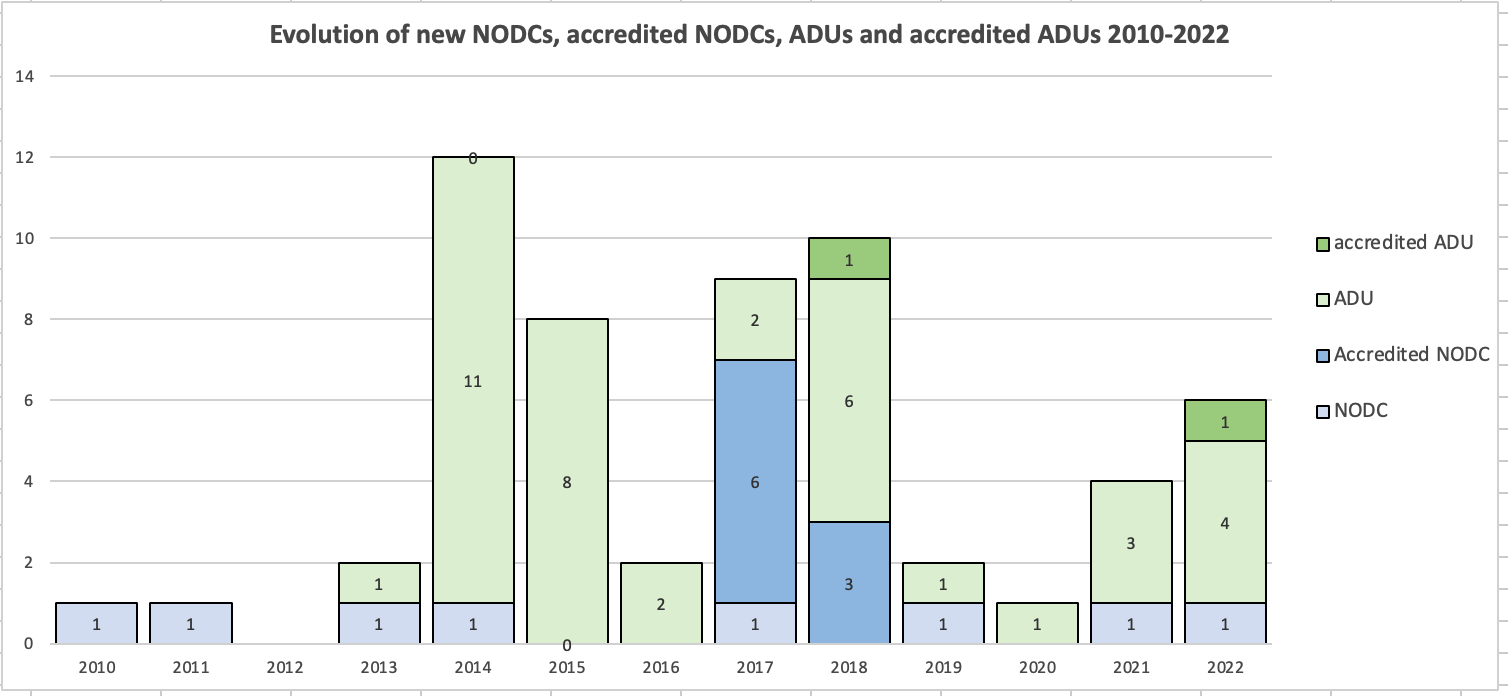 Figure 1: Evolution of new NODCs, accredited NODCs, ADUs and accredited ADUs 2010-2022Proposed: The Committee congratulated the South African Marine Information Management System (South Africa), the Marine Institute (Ireland), and the Norwegian Marine Data Centre (Norway) for their accreditation.Proposed: The Committee called on NODCs and ADUs to apply for accreditation as a “quality seal” demonstrating that the data services provided are of the highest quality standards.Proposed: The Committee stressed the importance of hosting an NODC and urged IOC Member States that have not yet established an NODC to do so to ensure their ocean data are shared globally and that their national ocean scientists have easy access to the global ocean data commons.The Committee stressed the importance of hosting an AIU and urged marine libraries and information centres that have not yet established an AIU to do so to ensure their ocean information is shared globally and that their national ocean scientists have easy access to the global ocean information commons.Proposed: The Committee invited accredited NODCs, ADUs and AIUs to provide assistance and mentoring services to other NODCs, ADUs and AIUs that wish to apply for accreditation.  The Co-Chairs gave the three newly accredited data centres the “IODE certificate of accreditation”.                                                                                                          3.2.2	Reporting summary of NODCs, ADUs and AIUsThis agenda item was introduced by Mr Greg Reed, IODE Consultant and Chair of the SG-QMF, referring to Document IOC/IODE-XXVII/3.2.2. (Reporting Summary of IODE NODCs and ADUs ). An online version of the report will be made available through https://surveys.iode.org. He noted that due to the small number of responses (11) no report had been prepared for AIUs. He reported that 74 responses were received to the NODC/ADU survey and 11 to the AIU survey. This was slightly better than for the previous (2019-2020) survey.He informed the Committee that the report now compared the results of the 2021-2022 with the 2019-2020 to reveal any significant changes. He then briefly summarized significant outcomes of the survey:There seem to be a slightly higher number of data centres that have their own data policy since the previous survey (Q8) while the number of data centres that apply the IOC data policy has not changed;Approximately 6% more organizations now have a QMS in place since the previous survey (Q9);The number of data centres that hold ISO9001 certification remains stable around 30% (Q10);We see an increase of approx. 10% intention to apply the IODE QMF and 4.5% who have applied the QMF already (Q11);Respondents report an increase of staff (15% more that for the previous survey report an increase) (Q13);The budget of most of the data centres either remained the same or increased (Q15);Participation in IODE projects (Q16) has evolved as follows between 2019-2020 and 2021-2022: GODAR, after a sharp loss in the previous period is regaining growth; GOSUD and GTSPP are growing steadily; (iii) ICAN is stable;IQuOD is cause for concern due to the sharp loss of 20% in its partnership;Reporting on ODP requires further investigation as the project was halted;OBIS’ growth of data added to the OBIS database is steady, while the loss of OBIS nodes was less than the previous period;OBPS growth continues and is substantial;OIH/ODIS growth continues and is substantial. OceanExpert growth is steady;OTGA growth is steady;QMF growth is high and steady.Measurements from vessels for which data centres manage the data see an increase for data related to biology (except for seabed sampling) but a decline for geology/geophysics and physics, while chemistry remains stable (Q18);Measurement from fixed stations/platforms see increases for biology (except for moored buoys), chemistry (except for beach/intertidal zone structures), geology/geophysics but a decline for marine meteorology (except for sub-surface moorings) and physics (Q19);Measurements from moving platforms see a decline for chemistry, geology/geophysics (Q20);There is a decline of 6.6% in delayed mode data and an increase of 4.7% in real-time data (Q22);There is an increase in data centres managing GOOS EOVs (out of the 31 EOVs, 23 show an increase and only 5 a decrease) (Q24);There is a significant decline in the data centres that report a data discovery portal (9%). This requires further investigation (Q25) but we note a substantial increase (15.8%) in portals that are openly accessible (Q26);A significant number of data centres ended their activities related to quality-controlled delayed-mode data sets, access to real-time data, data atlases, numerical modelling outputs and, to a lesser extent, maps, GIS layers and statistics (Q28);33% less data centres charge for online data access as compared to the previous survey (Q30);In terms of users, we see an increase in researchers, government policy/decision makers. Private sector has remained stable. There is also a substantial increase in users from the general public. Environmental groups have declined (Q32). There appears to be a decline of regional users but a slight increase in international users (Q33);We see a 4% increase of submissions to the Silver Spring USA WDC (Q36);More than 19% of the respondents reported spending 0 days on IODE matters (5% increase compared to the previous survey). The majority (47%) spend between 1 and 10 days on IODE matters. A shift is noticeable towards less time spent on IODE matters (Q41);The majority of respondents was not able to answer this question indicating that the data centre probably does not have control of this matter (Q42);Regarding the provision of visiting experts/secondments to the IOC Project Office for IODE we see a 5% increase in “No”. In cases of a positive response we see a decline in duration (Q43);10% less respondents are planning activities for the UN Decade of Ocean Science for Sustainable Development (Q46).The Committee was invited to review the results of the 2021-2022 survey (and its comparison to the 2019-2020 survey).Proposed: The Committee, while welcoming the increase in resources of the data centres, noted with concern the decrease in data centres that report a data discovery portal. Proposed: The Committee instructed the Secretariat to further investigate this matter and invited data centres to establish data discovery portals. 3.2.3     Review of NODC health status within the IODE networkThis agenda item was introduced by Dr Sergey Belov, IODE Co-Chair. He recalled that IODE-XXVI had decided to extend the Inter-sessional working group on the review of NODC health status within the IODE network and instructed it to provide (i) a revision of IOC Manuals and Guides No. 5 (Guide for Establishing a National Oceanographic Data Centre); (ii) a revision of IOC Manuals and Guides No. 67 (IODE Quality Management Framework for National Oceanographic Data Centres and Associate Data Units (Revised edition)); and  (iii) finalise IODE data centre health check procedures, for submission to the IODE Management Group for its January 2022 meeting.Dr Belov reported that a revised version of IOC Manuals and Guides No. 5 (Guide for Establishing an IODE National Oceanographic Data Centre, IODE Associate Data Unit or IODE Associate Information Unit (3rd revised edition)) has been prepared and is published on https://oceanexpert.org/document/30863 Dr Belov reported that the revision of IOC Manuals and Guides No. 67 (IODE Quality Management Framework for National Oceanographic Data Centres and Associate Data Units (Revised edition)) has been completed and published in 2019 on https://oceanexpert.org/document/12661 Dr Belov reported that a revision of IOC Manuals and Guides No. 73 (Guidelines for a Data Management Plan) has been completed and published in 2022 on https://oceanexpert.org/document/31418.Dr Belov reported that the IODE data centre health check procedures had not been finalized as planned and were not submitted to the IODE Management Group held in March 2022.Dr Belov further noted that for a number of IODE NODCs and ADUs no response had been received to requests to update contact information (eg through IOC Circular Letter 2892 of 2 June 2022 and follow-up emails of 18 August 2022). In some cases, no contact had been made for over four years. He invited the Committee to consider actions that should be taken in such cases.Reference was made to the OBIS node health check (https://manual.obis.org/nodes.html#obis-node-health-status-check-and-transition-strategy) which outlines a procedure for regular health checks and remedial measures.Proposed: The Committee noted the slow progress on the IODE data centre health check procedures, decided to extend the “Inter-sessional working group on the review of NODC health status within the IODE network” for another inter-sessional period and instructed the working group to (i) provide a status report on the procedures to the IODE Management Group (2024); and (ii) finalize the procedures for submission to the 28th Session of the IODE Committee (2025).Proposed: The Committee instructed the IODE Management Group to take into account the procedures used by the SG-OBIS as a possible model in their deliberations.The Committee invited experts to join the working group and welcomed ….[names to be added during Session]Proposed: The Committee further decided that, once a year, the IODE Secretariat should send out an IOC Circular Letter to all IOC Member States, inviting them to designate or update information on IODE national coordinators (data management and information management) and update the list on the IODE web site.Proposed: The Committee noted the revision of IOC Manuals and Guides No. 5 (Guide for Establishing an IODE National Oceanographic Data Centre, IODE Associate Data Unit or IODE Associate Information Unit) and thanked contributors for their work.Proposed: The Committee noted the revision of IOC Manuals and Guides No. 67 (IODE Quality Management Framework for National Oceanographic Data Centres and Associate Data Units (Revised edition)) and thanked contributors for their work.Proposed: The Committee noted the revision of IOC Manuals and Guides No. 73 (Guidelines for a Data Management Plan) and thanked contributors for their work3.2.4     Possible actions to further expand the networkThis agenda item was introduced by Mr Greg Reed, IODE Consultant and Chair of the SG-QMF. He started by recalling the instruction given by IODE-XXVI: “The Committee instructed the Secretariat to contact the IOC focal points of IOC Member States that have not established NODC or ADU and invite them to consider establishing such as facility, and to offer to meet with the contact to discuss in more detail. Expanding the network requires an understanding the challenges interested member states are facing in terms of resourcing, national buy-in, etc. If the representative is interested but not in a position to participate through full NODCs/ADUs, IODE should work with the member state in an outreach capacity, working with the member state to seek opportunities to participate in a sustainable way, possibly through partnership with other regions, etc. It is strongly recommended that the NODC and ADU Community Surveys be used as a supporting resource in this work”.He then provided an overview of the current status (15 December 2022) of the IODE network (also reflected in https://www.iode.org/datacentres :Total number of IOC Member States with one or more NODC or ADU: 68Total number of data centres (NODC or ADU) in the IODE network: 98 (of which 18 in Africa, 11 in Latin America and 10 in the WESTPAC region)Total number of active NODCs: 58 (10 inactive or closed)Total number of ADUs: 40Total number of AIUs: 6Total number of accredited NODCs: 9Total number of accredited ADUs: 2He informed the Committee that an email campaign had been started in May 2021 whereby an email was sent to 78 IOC Member States that had not established an NODC or ADU. Out of these 39 Member States received the email but did not respond; for 14 Member States no valid email address was available for the IOC focal point. Contact was established with 21 Member States: Angola, Barbados, Belize, Cabo Verde, Congo (DR), Cook Islands, Costa Rica, Dominican Republic, Estonia, Finland, Kuwait, Lebanon, Libya, Malta, Morocco, Oman, Poland, Portugal, Trinidad & Tobago, Venezuela and Vietnam.The number of IODE national coordinators for data management has now increased (3 August 2022) to 89 for 86 Member States. The number of IODE national coordinators for marine information management is 40 for 38 Member States.On 2 June 2022 IOC Circular Letter No. 2892 (Nomination and/or updating of details on IODE National Coordinators for Oceanographic Data Management and IODE National Coordinators for Marine Information Management) was issued with a deadline for response on 1 July 2022. To date (19 October 2022) 45 Member States responded.The Committee was invited to consider the slow progress in recruiting new members of the IODE community of data and information centres.Proposed: The Committee noted with regret the continuing small number of IODE Associated Information Units (AIUs) and requested a concerted recruitment effort be made to increase the number before IODE-XXVIII in close collaboration with ASFA and IAMSLIC.Proposed: The Committee invited information centres, marine libraries and librarians as well as professional organizations such as IAMSLIC and ASFA to collaborate with IODE activities directly. Proposed: The Committee, noting the slow and limited establishment of NODCs by Member States, recommended that a statement inviting Member States to actively establish NODCs should be included in the Assembly draft decision on IODE.Proposed: The Committee welcomed the steady growth in the number of IODE ADUs and invited organizations that manage oceanographic data currently not involved in IODE, to consider joining IODE as ADUs.3.3     PROGRESS REPORTS OF IODE PROJECTS3.3.1	   Global ProjectsThis agenda item was introduced by Mr Greg Reed IODE Consultant and Chair of the SG-QMF. He referred to Document IOC/IODE-XXVI/3.3.1 (IODE Project Reporting Review). He informed the Committee that, due to the very limited time available it would not be possible to provide oral presentations on the progress reports of all projects. Instead, reporting has been requested from all projects and included in the mentioned document.Mr Reed explained that all IODE projects must meet the specified evaluation criteria and are evaluated by the IODE-MG Executive annually, based on the reports provided by each project. The criteria for evaluation of ongoing project performance are described in IOC Manuals and Guides No. 81rev2 (Procedures for Proposing and Evaluating IODE Projects and Activities (2ndRevised edition)). Ongoing projects that do not receive a positive evaluation (<60% of maximum score) will be notified of what actions need to be taken to improve performance and given an appropriate time frame for improvement. Reporting is included in the above-mentioned document on the following global projects:1.     AquaDocs2.     GODAR/WOD3.     GOSUD4.     GTSPP5.     ICAN6.     IQuOD7.     ODP8.     OBIS9.     OBPS (IODE/GOOS)10.  Ocean InfoHub (including OIH extension project)11.  ODIS (including ODISCat)12.  OceanExpert13.  OceanTeacher Global Academy (including Alumni project)14.  PacMAN15.  IODE QMFMr de Bruin, IODE Co-Chair invited Chairs of project steering groups to briefly address the Committee to address specific issues or concerns related to their projects that require consideration by the Committee, a decision or formal recommendation.3.3.1.1.     AquaDocs	Ms Jennifer Walton, SG-AquaDocs Co-Chair informed the Committee that AquaDocs is the joint open access repository of the UNESCO/IOC InternationaI Oceanographic Data and Information Exchange (IODE) and the International Association of Aquatic and Marine Science Libraries and Information Centers (IAMSLIC) with support from the FAO Aquatic Sciences and Fisheries Abstracts (ASFA).AquaDocs contains more than 36,000 publications covering the natural marine, coastal, estuarine/brackish and freshwater environments, and was created by merging content from two repositories (OceanDocs and Aquatic Commons). AquaDocs serves as a repository for more than 130 organizations and projects to make their aquatic and marine science information Findable, Accessible, Interoperable, Reusable (FAIR). Since its launch on August 17, 2021, the repository has grown by almost 1000 publications.IODE and IAMSLIC jointly manage and operate the AquaDocs project. AquaDocs includes IOC, UNESCO and IODE publications, providing access to their document series, national and project reports, meeting reports, etc. AquaDocs offers persistent identifiers called Handles (similar to DOIs) which simplifies citing and linking to documents and ensures linking access if the IODE website or OceanExpert are re-developed. AquaDocs can serve as a repository for other IODE projects and also other ocean projects and organizations. Recent examples include the Partnership for Observation of the Global Ocean (POGO) and Scientific Committee on Oceanic Research (SCOR). In addition, other emerging data products (e.g. Harmful Algal Information System) could link to specific documents already available in AquaDocs.AquaDocs is a target resource in the ODIS/OIH ecosystem which increases discoverability of the AquaDocs collection including IODE documents. Next year the Steering Group will explore the possibility of linking to OceanExpert records, further contributing to the ODIS/OIH data ecosystem.                 The AquaDocs Steering Group (SG) conducted a survey from January 17 to February 3, 2023 to hear from stakeholders about their experiences with AquaDocs, and to solicit ideas to improve the repository and user support. 91% of respondents expressed satisfaction with their overall experience of AquaDocs, and with the support they received (e.g., guides, training, one-on-one support). The top reason for using AquaDocs to find publications is that it’s a dedicated aquatic and marine science open access full text repository. The top reasons to submit publications to AquaDocs are that it’s a trusted repository hosted by recognized aquatic and marine science organizations, and it serves as a repository for organizations to make their publications openly accessible. Respondents also offered suggestions for improvements. There are two known technical issues that the SG continues to work on, namely that the embedded ASFA thesaurus is slow to load, and access to usage statistics can be problematic. There is a desire for faster editorial review in some regions which the SG will address by recruiting more editors to handle the volume of submissions. The respondents called for an increase in efforts to promote AquaDocs to potential users and submitters, and to recruit content from specific regions. The SG will continue to do outreach through IAMSLIC, IODE and ASFA channels to reach new users and grow the repository.Ms Walton noted that discussions were being held and concerns raised regarding the future hosting and maintenance of AquaDocs, taking into account cost and availability of funds. Proposed: The Committee expressed its appreciation for the progress made by AquaDocs and decided to continue this project.Proposed: The Committee instructed all IODE projects and invited Member States to contribute research and informational documents to AquaDocs. Proposed: The Committee invited institutions and organizations with limited capacity to host their own repository to use AquaDocs.3.3.1.2.     GODAR/WODDr Hernan Garcia, GODAR Project Leader, reported that the IODE Global Oceanographic Data Archaeology and Rescue (GODAR) project is tasked to identify historic ocean profile data which are not readily available publicly and may be in danger of disappearing from the public record, and adding it to the World Ocean Database (WOD) for preservation and open public access. WOD is an IODE project. Historic in this context means any oceanographic data taken more than five years from the present date. The GODAR project added historic oceanographic profile casts to the WOD over the last two years. GODAR expects to continue and expand communications with oceanographic data centres worldwide to increase data access including the World Data Service for Oceanography.  IODE is urged to continue to facilitate this communication and continue to remind member states of the great need to share historic data in danger of obsolescence to the WOD for sustained open availability. GODAR will continue to devote resources to this digitization effort and to work closely with atmospheric and marine meteorological data rescue efforts. GODAR plans include working through the IODE Secretariat to assess and prioritize global ocean science-based data digitization needs. Mr Tim Boyer, WOD, reported data over a global geographic distribution were added since the last IODE meeting. Major sources of recent data in WOD continue to be the Global Temperature and Salinity Profile Project (GTSPP, 89,248 casts), the Argo program (171.890 casts), and the Pacific Marine Environmental Laboratory’s tropical moored buoy program (NOAA/PMEL, 18,565 casts).   He noted that GTSPP casts in WOD are far less than the number of oceanographic stations new to GTSPP for 2022, as the majority of GTSPP stations are single level coastal stations, and not ocean profile casts. Major sources which are updated quarterly in WOD include the CLIVAR and Carbon Hydrographic Data Office.  One major source from years past which has not been available in 2022 is the International Council for the Exploration of the Seas (ICES). The flow of data to the WOD was impacted by the global pandemic which hindered deployment of instruments from research ships, maintenance of moored buoys, and replenishment of automated observing arrays. The World Ocean Database Programme (WODP): Openly discoverable, accessible, adaptable, and comprehensive digital global profile oceanographic data of known quality, is an approved action of the Ocean Decade. Mr Boyer further informed the Committee on ongoing discussions between WOD and the Ocean InfoHub project on granular oceanographic cast level discovery and access of the WOD through OIH.Proposed: The Committee welcomed the discussions between WOD and OIH aimed at integrating WOD in the ODIS ecosystem.Proposed: The Committee noted with appreciation the progress made by WOD and GODAR, and decided that these projects should be continued.3.3.1.3.     GOSUDMr Ludovic Drouineau, GOSUD Project Leader, reported the main objective of GOSUD (Global Ocean Surface Underway Data Project) is to collect, process, archive and disseminate in real time and delayed mode, sea surface salinity and other variables collected underway, by research and opportunity ships.The Ocean Observations Panel for Climate, OOPC, and its predecessors examined the usefulness of surface salinity data in the context of climate change detection. They state that "At high latitude, sea surface salinity is known to be critical for decadal and longer time scale variations associated with deep ocean overturning and the hydrological cycle. In the tropics, and in particular in the western Pacific, and Indonesian Seas, and in upwelling zones salinity is also believed to be important." They quote the benchmark sampling strategy to be one sample per 200 km square every 10 days and with an accuracy of 0.1 PSU. They also state that the tropical western Pacific and Indian Oceans and high latitudes should receive the highest priority. CLIVAR planners have stated what they think are the attributes of a successful data and information management system. In the Proceedings of the International CLIVAR Conference held in Paris in 1998, one attendee states that the following points are likely to be prominent: (i) Swift assembly and distribution of data, ready availability and free access; (ii) Data sets and products are comprehensive in terms of the variables; (iii) Encourage exploration of historical and paleo data sets; (iv) Encourage processing methods that eliminate or minimize the production of spurious signals; (v) Ensure that adequate and timely data are available for the initialization and validation of climate forecast systems; (vi) Maximize the utility of the sustained observing system for various process or intensive studies; and (vii) Work with GOOS/GCOS, World Weather Watch and Global Atmosphere Watch in development and implementation of the strategy.Mr Drouineau recalled that GOSUD was established as an IODE Project at IODE-XVI through Recommendation IODE-XVI/10 (2000) as the "Underway Sea Surface Salinity Data Archiving Project". In addition, the JCOMM-1 meeting supported such a project urging that integration with other data collected at the same time be properly considered. The IODE Steering Group, during is 2022 meeting, recommended to revise the Terms of Reference of GOSUD and change the name to “Underway Sea Surface Salinity Data Archiving Project (GOSUD)”.Proposed: The Committee welcomed the revitalization of GOSUD and the linkage with the OOPC.Proposed: The Committee expressed its appreciation for the progress made by GOSUD and decided to continue this project.Proposed: The Committee adopted Recommendation IODE-XXVII.3.3.1.3Recommendation IODE-XXVII.3.3.1.3Underway Sea Surface Salinity Data Archiving Project (GOSUD)The IODE Committee,Recalling Recommendation IODE-XVI.10 that established the Underway Sea Surface Salinity Data Archiving Pilot Project,Noting with appreciation the achievements of the Pilot Project since its establishment in 2000,Noting that the Ocean Observations Panel for Physics and Climate (OOPC) considers sea surface salinity data as critical for the study of the decadal and longer time-scale variations associated with deep ocean overturning,Acknowledging the continuing need to build effective international management of these data in cooperation with data providers and users to meet the requirements for temporal and spatial sampling resolution and measurement accuracy set forth by the OOPC,Expressing appreciation to France and the United States of America for the provision of the data through the GDAC hosted by the Coriolis data centre (France) and daily back-up (permanent archived) by NCEI (NOAA's National Centers for Environmental Information).Recommends the closing of the Underway Sea Surface Salinity Data Archiving Pilot Project,Recommends further the establishment of the “Underway Sea Surface Salinity Data Archiving Project”  with the Terms of Reference as attached in Annex A, and terms of reference of the Steering Group as attached in Annex B to this recommendation,Invites the IOC Member States, IODE NODCs and ADUs collecting underway sea surface salinity data to participate in the activities of the Project.Annex A to Recommendation IODE-XXVII/3.3.1.3Terms of Reference of the Underway Sea Surface Salinity Data Archiving Project (GOSUD)Objectives of the Project: The objectives of this project are to:Acquire, quality control, store and disseminate collected underway sea surface temperature and sea surface salinity data and metadata;Maintain the database of sea surface salinity and temperature with appropriate metadata (including safeguarding high resolution delayed data);Maintain and improve internationally agreed data management procedures and recommended practices, including metadata schemas, through close cooperation with relevant data centres (such as NCEI, SOCAT, OceanOps, SOOP,…);Maintain, improve and implement procedures for the quality assessment of real time (RT) and delayed mode (DM) data, based on the GTSPP experience;Develop or adapt already existing, web interfaces to allow users to easily submit data and metadata, both in RT and DM;Provide user access to data and metadata using state-of-the-art technologies;Prepare proposals for the archival of additional underway data types;Maintain a group of active experts involved in GOSUD.Annex B to Recommendation IODE-XXVII/3.3.1.3Terms of Reference of the IODE Steering Group for the Underway Sea Surface Salinity Data Archiving Project (GOSUD)Objectives: The SG-GOSUD will have the following Terms of Reference:Propose the vision, strategy, work plan and timetable for the GOSUD Project;Advise on technical aspects including the GOSUD data services;Establish a stakeholder forum to ensure active participation of GOSUD data end users;Report to the IOC and to other partners on the progress of the GOSUD Project;Identify funding sources to further develop GOSUD.Membership: The Steering Group will be composed, inter alia, of:Project (Co-)Chair(s)Representatives from OceanOPS,Representatives of GOSUD data contributors;Representatives of GDACs hosting and serving GOSUD data;Invited Experts;Representatives of major stakeholder (user) groups including …Representative of the IODE Secretariat;3.3.1.4.     GTSPPMr Christopher Paver, GTSPP (Global Temperature-Salinity Profile Program) Project Leader, reported that the mission of GTSPP is to acquire, synthesize, and generate data products for near-real time and delayed mode (i.e. science quality) water temperature and salinity profiles.  The main sources of the data are the Global Telecommunications System (GTS) mostly for near real time data and directly from contributing SOT SOOP regional Data Assembly Centers (DACs) for delayed mode data.  US NOAA/NCEI continues to maintain the synthesized profile database and generate operational Real Time and Best Copy data products.  Canada DFO continues to acquire data from the GTS and process for submission to US NOAA/NCEI.  The regional DACs (i.e. US NOAA/AOML, University of California San Diego - SCRIPPS, Australia CSIRO) continue to submit delayed mode data to US NOAA/NCEI.Due to staffing and IT issues within some of the contributing organizations over the past couple of years, gaps in data acquisition and processing have become an issue.  For example, data being made available over the GTS in the relatively newer GTS file format BUFR, are not being acquired, save the near-real time Argo data.  Canada DFO is suffering from both staff shortages and IT issues that have precluded them from developing the software needed to regularly acquire data in the BUFR format.  There is currently no backup facility to acquire this data.  US NOAA/NCEI has reduced staffing in support of the program.  As a result, data submitted by the DACs are not being included into the synthesized database or in the resulting operational products, however they are being included into the World Ocean Database and subsequent products.  Some DACs have administrative issues precluding the submission of data, which included France (IFREMER) and Japan (JODC).Proposed: The Committee expressed its appreciation for the progress made by GTSPP and decided to continue this project.3.3.1.5.     ICANMs Tanya Haddad (co-chair of the ICAN Steering Group) reported the International Coastal Atlas Network (ICAN) has had a productive 2021-2022 work period. During this time the project built upon its investments in an improved web platform to reinvigorate its outreach to the worldwide Coastal Atlas community with a very productive programme. This included high participation from steering group members throughout the biennium, and a very successful ICAN workshop in September of 2021, and summer scholar programme in 2022. The ICAN 9 workshop involved over 35 invited speakers over the course of 3 days, was attended by over 150 participants from over 40 countries, and live streamed in 4 languages. Each day focused on a specific topic relevant to the overarching theme: Local to Global - Benefits of Coastal Web Atlas Sharing & Connectivity where day 1 was dedicated to introduce new and established resources and connect with the wider coastal web atlas (CWA) community, day 2 explored how our CWA’s can contribute to and link in with the UN Decade of Ocean Sciences and the Sustainability Goals and day 3 explored how Atlases can share their content more effectively and make connections to the OceanInfoHub project. In 2022, ICAN built upon the success of the 2021 workshop by hosting two Sea Grant Summer Scholars to continue engagement of ICAN members around the globe. These scholars conducted research and updates to the ICAN online directory of coastal atlas projects, conducted interviews with many Atlas owners and developed a series of articles for the ICAN website (35+ articles and 95+ directory entries) and newsletter to improve the sharing of information between Atlas owners around the world. In addition, the ICAN Tech team members participated in a variety of Ocean InfoHub activities and contributed to various OIH outreach efforts, particularly within the African Coastal and Marine Atlas community, and remain committed to assisting Atlas owners with making interoperable connections to the global OIH effort. ICAN Steering Group members remain committed to supporting this effort into the coming 2023-2024 biennium.Proposed: The Committee welcomed the discussions between ICAN and OIH aimed at increasing participation of ICAN members in the ODIS ecosystem.Proposed: The Committee expressed its appreciation for the progress made by ICAN and decided to continue this project.3.3.1.6.     IQuOD	Dr Hernan Garcia, on behalf of the IQuOD (International Quality Controlled Ocean Database) Project Leader, reported that through the coordination of resources and expertise into a single best practice international community effort, the IQuOD project aims to produce, freely distribute and curate the highest quality, most complete and consistent global ocean subsurface temperature profile repository for Earth system, climate and ocean studies, with (intelligent) metadata and an uncertainty estimate for every observation. Major recent activities included: (i) Publication of automatic quality control work (https://www.frontiersin.org/articles/10.3389/fmars.2022.1075510/full) ; (ii) Continued implementation of the expert quality control system on AWS infrastructure; (iii) Spin up of a task team on duplicate detection. In addition to being an IODE project, IQuOD is currently a working group of SCOR (https://scor-int.org/group/148/). IQuOD’s SCOR working group activities are expected to finish by the end of 2023. He further informed the Committee that a joint meeting was planned between IQuOD and IUGG, July 2023 in Potsdam, Germany.Proposed: The Committee noted with appreciation the progress made by IQuOD and decided to continue this project.Proposed: The Committee invited IQuOD to explore cooperation with other IODE projects such as ODIS/OIH, OTGA and others.3.3.1.7.     ODP (Ocean Data Portal)Dr Sergey Belov gave a brief overview of achievements and challenges during the inter-sessional period. Proposed: The Committee, taking into account the evolution towards ODIS, decided to close the Ocean Data Portal project. It expressed its gratitude to Dr Belov and his team for their work on ODP since its establishment in 2007 through Recommendation IODE-XIX.4, Reference was made also to agenda item 6.3.3.3.1.8.     OBIS Dr Martha Vides (co-chair of SG-OBIS) reported that since the previous IODE Committee session (April 2021) OBIS published 37.64 million new taxon occurrence records from 16,600 marine species previously not in OBIS (Ocean Biodiversity Information System) integrated from 796 new datasets, and 17 million new measurements or facts. OBIS now has a total of 108 million records of 170,000 marine species, and 185 million measurements or facts, integrated from 4,665 datasets. This is the same number of records OBIS normally published in a decade. A large part of this (exponential) growth can be assigned to the new capability at OBIS to deal with DNA derived data, which accounts for almost 22 million records. We also saw a duplication of the number of sessions/visitors to our website since Oct/Nov 2021 and 85% more papers citing OBIS are published compared to previous years. The OBIS Secretariat grew from 3 to 5 staff members (albeit 4 of them on a temporary basis), which means we now have more capacity to (i) support the various OBIS task teams, (ii) develop more training resources, (iii) actively support local science capacity building with two eDNA projects (one in Pacific Islands to monitor marine invasive species and a global one in UNESCO's World Heritage marine sites to monitor biodiversity and vulnerability to climate change) and (iv) support the Global Ocean Observing System by providing the GOOS BioEco portal and helpdesk to monitor the status of the biological ocean observing system. These extrabudgetary projects also provided necessary resources for further technological developments of the global data system, such as a bioinformatics pipeline to manage species occurrences based on DNA sequences. The increase in capacity also attracted new funding and we are therefore pleased to report that OBIS managed to obtain two new grants as part of two new large European Horizon projects: MARine COastal BiOdiversity Long-term Observations (MARCO-BOLO) and Marine Protected Areas Europe (MPA Europe). One new OBIS node was added to the network, the International Seabed Authority joined OBIS in June 2021. Unfortunately, CRODT/OBIS Senegal has not been able to reactivate its activities (see project report) and the OBIS steering group requests the IODE Committee to remove OBIS Senegal from the list of OBIS nodes. If OBIS Senegal has the capacity to become active again, they are welcome to re-join.On 17-20 May 2022, 44 participants from 23 countries representing 26 OBIS nodes participated in the 10th session of the IODE Steering Group for OBIS (SG-OBIS). The session was held online. The OBIS steering group adopted the 2022 work plan. Among many other things, OBIS will submit a Ocean Decade project proposal for which a writing workshop took place in October 2022 at the new premises in Ostend. OBIS will develop recommendations for historical data and data from archaeological and paleontological sources through a new OBIS Historical Data Project Team (HDPT). GBIF is currently exploring a new data model for a unified common model capable of supporting expanded data-publishing capabilities. Therefore, a new OBIS Grand Unified Data Model Project Team (GUMPT) has been formed to provide direction and guidance into how the model can best represent OBIS community data and an opportunity for OBIS to prepare for this new direction. The OBIS steering group stressed the importance of being recognized as the marine network in GBIF as well as having all marine biodiversity data published in both GBIF and OBIS. It agreed on a single publishing workflow, which should lead to a better synchronization of marine data in both GBIF and OBIS. The OBIS steering group regretted the severe budget cuts to our parent programme IODE, which also impacts the ability to execute our work and to ensure the network stays connected. OBIS therefore urged Member States and donors to provide financial support to OBIS including the OBIS nodes. Without a dedicated training officer and a data manager, the OBIS Secretariat is currently unable to support the network and maintain the system.Proposed: The Committee congratulated the network of OBIS nodes and the Secretariat for the important achievements and reiterated its past requests to the IOC Executive Secretary to create a regular programme position for the OBIS data manager. Proposed: The Committee expressed its appreciation for the progress made by OBIS and decided to continue this project.Proposed: The Committee noted the review of the health status of OBIS nodes and agreed with regret on the proposal from the SG-OBIS to remove inactive OBIS nodes from the network and invited them to re-join when they have the necessary capacity.3.3.1.9.     OBPS (IODE/GOOS)Prof René Garello (OBPS Co-Chair) reported that OBPS (IODE/GOOS Ocean Best Practices System) continues to expand its support across disciplines as it moves further in its strategy of providing visibility and discovery of known methods, facilitating transparency of information and improved global level interoperability. Understanding the flow from data to information to knowledge leading to decision-making will make ocean management more effective. But there are challenges. Each discipline has its own vocabulary and customs. There are also challenges in adopting best practices globally due to the differences in infrastructure, personnel capacity and national and regional issues. OBPS has a Task Team to adapt best practices to regions of limited infrastructure, to further global interoperability. The OBPS Ocean Decade Programme, OceanPractices, is expanding under new leadership of Rebecca Zitoun and Aileen Tan and will be the focal point for further globalizing methods and collaborating with the many other Ocean Decade programmes. The OBPS has also instituted an “Ambassador programme” with Early Career Ocean Professionals from five continents.During 2022, OBPS continued its contribution to international projects: European Union H2020 Programme Projects, EuroSea, and JERICO-S3, both of which come to an end 2023/early 2024, and with support from IEEE France, CAPARDUS (Capacity-building in Arctic standardisation development) and ILIAD (a Digital Twin of the Ocean project). Continuing collaborations with other proposed projects are essential and encouraged. OBPS supported workshops that included aquaculture, fisheries, modelling, policy as well as observation sciences and data management. The OBPS 2022 Workshop VI (1152 registrations, 600 active global participants), included a broad range of 19 Theme Sessions over the two-week workshop period, expanding OBPS global reach further into ocean value chain communities. However, the OBPS Steering Group is concerned that impetus will be curtailed by the much-regretted severe budget cuts to IODE, which will impact the OBPS ability to progress its work and to take forward user recommendations.The year 2022 has seen the addition of seven new Steering Group Members bringing a diverse heritage to OBPS work of propagating best practices. In addition, the new Co-Chairs, George Petihakis and René Garello, bring extensive management experience and understanding of best practices on ocean observation, data and information and applications. They take over the co-chair lead from Johannes Karstensen and Jay Pearlman who have guided the growth of OBPS as an IOC project under the sponsorship of IODE and GOOS.Proposed: The Committee expressed its appreciation for the progress made by OBPS and decided to continue this project.Proposed: The Committee urged the IODE community to further document their methodologies and best practices and share them in the Ocean Best Practices System. 3.3.1.10.  Ocean InfoHub (including OIH extension project)Ms Lucy Scott, OIH Project Manager and Mr Harrison Ong’anda, SG-OIH Chair, reported the Ocean InfoHub Project is a four-year project that will support the initial development of the Ocean Data and Information System (ODIS) architecture, as well as develop communities of practice (information systems and their end users) in three pilot regions: Africa, the Latin America and Caribbean region and the Pacific Island Developing states. The three regions have developed considerably over the past year, with new partners, and will continue to expand and evolve, feeding end-user needs into the ODIS-architecture development process. With additional co-funding from NORAD during 2022, three more nodes are being supported, in partnership with National Oceanographic Data Centres in Africa and Asia. A pilot portal will also be established for Areas Beyond National Jurisdiction. OIH has successfully implemented global and regional search and discovery hubs as a demonstration of this system (https://search.oceaninfohub.org/) and these will be further developed over the duration of the project, to improve and refine services offered. The Ocean InfoHub Project provides an opportunity for partners and users to contribute to and access the Ocean Decade global data ecosystem while also offering capacity development opportunities to all to participate equitably in the Ocean Decade data ecosystem.Proposed: The Committee expressed its appreciation for the progress made by OIH and decided to continue this project.Proposed: The Committee called on Member States to participate in the Ocean InfoHub Project (OIH) to increase the visibility of their data holdings to the world, and to enable improved and more efficient access to global Oceans data.3.3.1.11.  ODIS (including ODISCat)Ms Lucy Scott, OIH Project Manager, explained that the Ocean InfoHub Project has supported the initial development of the Ocean Data and Information System (ODIS), which provides the interoperability layer and supporting technology to allow existing and emerging ocean data and information systems, from any stakeholder, to interoperate with one another. This enables and accelerates more effective development and dissemination of digital technology and sharing of ocean data, information, and knowledge. As such, ODIS is not a new portal or centralised system, but provides a collaborative solution to interlink distributed systems for common goals. Together with global project partners and partners in three pilot regions, a process of co-design has enabled a number of global and regional nodes to test the proof of concept for the ODIS. An expert technical working group has been convened, now with over 120 technical experts from partner projects and pilot regions, with technical working platforms on Slack (over 4100 posts) and Github. The global ODIS-architecture has been established, and proof-of-concept achieved with the indexing and sharing of over 500,000 content items from multiple sources. The documentation for the ODIS-architecture is openly available online https://book.oceaninfohub.org/index.html. 57 Pilot partner organisations (working spreadsheet available here) are working with the project to demonstrate proof-of-concept of the ODIS architecture, and 18 of these are now ODIS-architecture compliant and can be discovered through the ODIS network. The ODIS Catalogue of Sources (ODISCat) (https://catalogue.odis.org) is a closely related and linked initiative, which is an annotated catalogue of online resources serving ocean-related data and information products, currently containing over 3080 records.  Ms Scott reported that there were no special issues with the projects. Reference was made to agenda item 6.5 for more information on ODIS.Proposed: The Committee expressed its appreciation for the progress made by ODIS and decided to continue this project.3.3.1.12.  OceanExpertMs Sofie de Baenst, OceanExpert Project Manager, explained that OceanExpert continues to be used by many IOC programmes and partners. The OE team (2 people working 20-25% of their staff time – in kind) are working on improving the database and user interface responding to evolving security requirements as well as user feedback, taking care of quality control, handling requests and updates by the end-users ( the number of experts keeps on growing in the directory). More IOC websites are using OceanExpert content (people, organizations, events, documents) through the single sign-on system. In 2023 some IOC websites will be updated, where the API connection will need to be reintegrated and tested. The registration process of new users is rewritten and is currently developed and tested on the test website of OceanExpert. Once final, this will be updated to the live OceanExpert website.Proposed: The Committee expressed its appreciation for the progress made by OceanExpert and decided to continue this project.3.3.1.13.  OceanTeacher Global Academy (OTGA)Mr Greg Reed, IODE Consultant and OTGA Project Manager, informed the Committee that this topic will be discussed under agenda item 4.1.1.3.3.1.14.  PacMANMr Ward Appeltans, PacMAN  Project Manager, reported that the PacMAN project (Pacific Islands Marine Bioinvasions Alert Network) is developing an early-detection monitoring system for marine invasive species that will provide early warnings based on environmental DNA analyses. During 2022, PacMAN sampling protocols have been extensively tested in the field, at the Suva Port in Fiji. Coordinated by the University of South Pacific (USP) and in collaboration with the Biosecurity Authority of Fiji (BAF), the project has gained widespread support from major stakeholders dealing with the marine environment in Fiji. Participants from 7 institutions were trained on the optimized PacMAN protocols in the first ever course on environmental DNA in Fiji. With the easing of COVID restrictions in 2022, the first on-site local stakeholder meeting was also held, where all institutions came together to discuss the progress of the project and the needs for a decision support tool. During the following year the project will operationalize the sampling and molecular analysis, perform the data management and develop and test models required to deliver a decision support tool that will empower the local community to interpret the results from the monitoring program in an efficient manner. A training workshop on the decision support tools and a large outreach event will conclude the project in the first half of 2024. PacMAN is fully funded via the FUST and as such has no budget implications for IODE.Proposed: The Committee expressed its appreciation for the progress made by PacMAN and decided to continue this project.Proposed: The Committee welcomed the progress made in PacMAN and requested Member States to support the Secretariat and partners involved in PacMAN to further build upon and replicate PacMAN in other states, especially developing states and SIDS that are more vulnerable to the socio-economic impacts of marine invasive species. This will directly support Member States in implementing target 6 of the recently adopted CBD COP15 Kunming-Montreal 2030 targets, which aims to reduce the introduction of new invasive alien species by 50%, and puts emphasis on priority sites, such as islands.3.3.1.15.  IODE QMFSee 3.2.1 and 3.4.Proposed: The Committee expressed its appreciation for the progress made by the IODE QMF and decided to continue this project.Proposed: The Committee noted with appreciation the progress made by the 15 global projects.3.3.2	   Regional activitiesCoordinators of the ODIN projects were invited to briefly summarize activities during the past inter-sessional period. No report was received for ODINCINDIO.3.3.2.1	ODINAFRICAMr Mika Odido, IOC Coordinator in Africa (or IODE Co-Chairs), reported on the actions that have been taken to revitalize the Ocean data and Information Network for Africa (ODINAFRICA). This included the organization of an online workshop in March 2022 with stakeholders to deliberate on the revitalization of the network to support the development of an African node for the Ocean Information Hub. The ODINAFRICA Steering Group, established during the workshop developed a Strategic Plan for revitalization of the network, focussing on 3 areas:Establishment and advancing the development of a regional ‘digital twin’ for Africa; Establishment of the ODINAFRICA portal as the African regional node for the Ocean Information Hub (OIH) Project’s Ocean Data and Information System (ODIS);Enhancement of capacity development for safe and efficient gathering, quality control, processing, dissemination, and preservation of ocean data generated by national and international agencies.Progress has been made in the development of the ODINAFRICA portal focussing on the six thematic areas for the Ocean Information Hub. The African Coastal and Marine Atlas has been migrated to a new Geonode platform developed with support from ICAN. Linkages have been established with the Seabed2030 project to advance the mapping of the sea floor around Africa.The focus in the coming biennium will be on populating and quality control of the databases that have been developed, as well as capacity development and the generation of data and information products for sustainable management of the ocean and coastal resources and environment. 3.3.2.2	ODINCARSAMr Ariel Troisi, IOC Chair reporting on behalf of ODINCARSA (Ocean Data and Information Network for the Caribbean and South America), reported that the activities implemented, and results achieved during the inter-sessional period are directly associated to Ocean Teacher Global Academy 2 (with its three RTCs and one STC), as well as to Ocean InfoHub and the LAC regional node. In keeping with Decision IODE-XXVI.4.1.2, closer links were established with IOCARIBE. Nevertheless, the region continues suffering from extremely limited financial resources to support activities. The asymmetrical distribution of capacities in terms of human resources and infrastructure reported in previous IODE Committee meetings remains a challenge. Despite the efforts made and the activities carried out during the inter-sessional period, several shortcomings persist. Although the critical importance of proper data and information management and associated capacity development remains unchallenged, the continuation of ODINCARSA-LA under its current form and structure requires revision. 3.3.2.3	ODINWESTPACDr Shi Suixiang, Project Coordinator of ODINWESTPAC (Ocean Data and Information Network for the Western Pacific) reported on the operation of ODINWESTPAC regional service platform and a series of efforts that increase the visibility of ODINWESTPAC projects. Dr Shi reported on the following results achieved during the inter-sessional period: (i) the upgraded project web portal (http://www.odinwestpac.org); (ii) regional data and information products service; (iii) collaboration with other projects on enhancing the regional capacity building activities. He ended his report by reaffirming the commitment to ODINWESTPAC in promoting the regional data and information exchange, through specialized data product R&D, ocean knowledge sharing as well as capacity building. 3.3.2.4 Future of the ODIN ProjectsRegarding regional activities (ODINs) Mr Mika Odido, IOC Coordinator in Africa (or IODE Co-Chairs), recalled that IODE-XXVI had adopted Decision IODE-XXVI.4.1.2 that decided: to continue ODINs as IODE projects,to link ODINs more closely to IOC regional subsidiary bodies (IOCARIBE, IOCAFRICA, IOCINDIO, WESTPAC),to continue the governance of ODINs fully as IODE projects in cases where no IOC subsidiary body exists,that ODINs are encouraged to collaborate with and strengthen the regional implementation of IODE projects (e.g., OBIS, OTGA, OIH),to establish an inter-ODIN forum to provide closer connections between the ODINs and with other IOC global programmes and facilitate the sharing of best practices,IODE-XXVI had also:invited IOC regional subsidiary bodies to include representatives of ODIN projects (through their Steering Group Chair(s)) in their respective “board of officers”,instructed the IODE Co-Chairs to discuss this IODE decision with the respective regional subsidiary body Chairs,instructed each ODIN to submit a detailed project proposal including a work plan and budget to IODE-XXVII, following the instructions for projects provided in IOC Manual and Guides Nr 81 and to take into account opportunities offered by the UN Decade of Ocean Science for Sustainable Development,established an inter-sessional working group to revise the terms of reference of IODE Ocean Data and Information Networks (ODINs) and develop a strategy for sustainability of the ODINs and to submit its report to the next meeting of the IODE Management Group (2022).The Committee was informed that no progress had been made during the inter-sessional period. Proposed: The Committee, while recognizing the importance of IODE related capacity development in the regions, decided to suspend the ODIN (Ocean Data and Information Networks) projects, noting that IODE has become very active in most regions through its OBIS, ODIS/OIH, OTGA, OBPS, AquaDocs and others. In addition, the Committee recommended that IODE activities should be included in the work plans of the IOC regions through active participation of IODE national coordinators (data management and information management), NODCs, ADUs and AIUs in the regions. 3.3.3 	Structural Elements of the IODE ProgrammeThis agenda item was introduced by Mr Taco de Bruin, IODE Co-Chair. Mr De Bruin noted that the IODE programme has been using the term “project” for all its activities since the 1990s for global as well as regional activities. Most of the projects have been formally established through an IODE Recommendation that was subsequently approved by the IOC Assembly (usually part of the overall Assembly decision on IODE. IODE Recommendations are usually submitted to the IOC Assembly because IODE Committee meetings are typically organized a few months before sessions of the IOC Assembly). The IODE Recommendation includes the terms of reference of the project as well as the terms of reference and initial membership of the project’s steering group. Reference is made to agenda item 3.3.3 where rules of procedures are proposed to harmonize arrangements for all projects. For some time however, it has been observed that naming our activities “project” creates the perception that these are activities that are limited in duration and thus also with finite resources. This is hampering IODE efforts to partner with other programmes and organizations that do not wish to embark on collaboration unless long-term sustainability of this collaboration can be expected.Mr De Bruin therefore proposed a more appropriate naming of IODE activities:Programme Component (PC): activity with core UNESCO/IOC RP funding and staff support that enables the activity to operate on a permanent basisProgramme Activity (PA): Long-term activity receiving minimal UNESCO/IOC RP funding supplemented by in-kind and/or extra-budgetary supportProject: Activity that is limited in time and is fully funded from extra-budgetary sources  As an initial effort to express the long-term commitment of IOC/IODE to its activities Mr de Bruin proposed that ODIS, OBIS and OTGA should be considered as Programme Component. He noted that this should not change the rules of procedure discussed under agenda item 3.3.3 in terms of the creation of programme activities or their governance and management arrangements.Proposed: The Committee approved the designation of IODE activities as Programme Components, Programme Activities and Projects, considering that this should make IODE activities more attractive to partners for cooperation.Proposed: The Committee decided to designate ODIS, OBIS and OTGA as Programme Components and to take this into consideration in the work plan and budget 2023-2025.Proposed: The Committee instructed the IODE Management Group to (i) propose the designation of all other IODE activities; and (ii) propose procedures to guide applications for new components, activities and projects, and submit these to the 28th Session of the IODE Committee in 2025.3.3.4		Rules of procedure for IODE projectsThis agenda item was introduced by Mr Greg Reed, IODE Consultant and Chair of the SG-QMF. He referred to Document IOC/IODE-XXVII/3.3.4 (Rules of Procedure for IODE Programme Components, Programme Activities or Projects). He noted that IODE now has 15 projects. Most of these have been established through an IODE Recommendation submitted to the IOC Assembly for approval. The recommendations included the terms of reference of the project, the terms of reference of the steering group and in many cases the initial membership of the steering group. In most cases the steering group elected its own (Co-)Chair(s) and added members as needed. In some cases, a project manager was recruited (mostly for projects funded from extra-budgetary sources).However, IODE has not adopted or documented any “rules of procedure” that assist new as well as existing projects in the drafting of the projects and steering group terms of reference, election of (Co-)Chair(s) and their terms of reference, election procedures etc. Document IOC/IODE-XXVII/3.3.4 (Rules of Procedure for IODE projects) proposes such rules of procedure for adoption by all IODE projects.Proposed: The Committee thanked the Secretariat for drafting the Rules of Procedure for IODE Programme Components, Programme Activities or Projects. Proposed: The Committee approved the “Rules of Procedure for IODE Programme Components, Programme Activities or Projects” and instructed all projects to adopt these in their management structure by the next meeting of the IODE Management Group (December 2023/January 2024).Proposed: The Committee instructed the Secretariat to publish the “Rules of Procedure for IODE Programme Components, Programme Activities or Projects” in the IOC Manuals and Guides series.3.4     IODE QUALITY MANAGEMENT FRAMEWORK IMPLEMENTATION3.4.1     Data Centre/ Information Centre accreditation: status and way forwardThis agenda item was introduced by Mr Greg Reed, IODE Consultant and Chair of the SG-QMF. He referred to agenda item 3.2.1 which had covered applications for accreditation. The Steering Group for the Quality Management Framework (SG-QMF) noted that some NODCs/ADUs have been accredited through another process, namely the Core Trust Seal (CTS) which certifies data repositories. Other data centres are considering CTS certification as has been noted in the responses received from the NODCs/ADUs. CTS certification is very similar to the IODE accreditation (see https://www.coretrustseal.org), however there are a few criteria in the IODE accreditation not covered by CTS, namely, IODE criteria 1.5 (Provide national reports to the IODE Committee) and 2.1 (Adherence to IODE Standards and Best Practice) which are IODE specific.  The Steering Group recommended changes to the IODE accreditation process to include certification by CTS as meeting the requirements for IODE accreditation. Any NODC or ADU which has been certified by CTS will be awarded the status of Accredited IODE National Oceanographic Data Centre or Accredited IODE Associate Data Unit provided they can show evidence of (i) providing national reports to the IODE Committee and (ii) adherence to IODE Standards and Best Practice.Proposed: The Committee welcomed the progress of the IODE-QMF project while noting that more applications for accreditation would be welcomed.Proposed: The Committee instructed the SG-QMF to revise IOC Manuals and Guides No. 67 (IODE Quality Management Framework for National Oceanographic Data Centres and Associate Data Units (Revised edition)) to include the changes to the accreditation process.Proposed: The Committee invited Member States to nominate suitably qualified experts with experience in implementing quality management systems for management of oceanographic data to the SG-QMF for the next intersessional period.3.4.2     IODE Project and activity performance evaluation: status and way forwardThis agenda item was introduced by Mr Greg Reed, IODE Consultant and Chair of the SG-QMF. He recalled that IODE-XXVI had welcomed the proposed revision of IOC Manuals and Guides No. 81 and requested that all project leaders/managers use the new reporting form, included in the revised MG81 as Annex 2. Mr Reed informed the Committee that the revision had been completed and is available as IOC Manuals and Guides No. 81, rev2 on https://oceanexpert.org/document/29638 He further informed the Committee that all projects had been invited to use the revised document for the preparation of their project reports (see agenda item 3.3.1). He referred to Document IOC/IODE-XXVII/3.3.1 (IODE Annual Projects and Activities Reports 2021-2022).3.5     PROGRESS REPORTS OF JOINT ACTIVITIES WITH OTHER IOC PROGRAMMES AND OTHER PARTNERS3.5.1     IOC global programmesThis agenda item was introduced by Mr Ward Appeltans. He reported on cooperation with other IOC programmes: Ocean Sciences (see Document IOC/IODE-XXVII/3.5.1)Harmful Algal Information System (HAIS)Mr Henrik Enevoldsen, a.i. Head of IOC Ocean Sciences, reported that as part of the Flanders FUST funded DIPS-4-Ocean Assessment project (2014-2021) the IOC published the first ever UN Global HAB Status Report (GHSR), which was released on 8 June 2021 and was an unprecedented analysis of Harmful Algal Bloom (HAB) events worldwide over the past 33 years. The co-authors of the GHSR mined both the global Harmful Algae Event Database (HAEDAT), which at the time consisted of 9,503 events with one or more impacts on human society, and the Ocean Biodiversity Information System (OBIS) database, which contained 7 million microalgal observation records, including 289,668 toxic algal species occurrences. Regional trends of microalgal observations in OBIS were used as a proxy for monitoring effort. Thanks to the financial support from DIPS-4-Ocean Assessments, the IODE/OBIS team also developed a new HAIS data portal (https://data.hais.ioc-unesco.org) which visualises the event data from HAEDAT with the HAB species occurrences from OBIS. Currently new funding is sought to support the further development and maintenance of the Harmful Algal Information System (HAIS) data systems including HAEDAT and OBIS HAB, which are both hosted by IODE. Proposed: The Committee welcomed the latest developments related to the HAIS data portal.Proposed: The Committee expressed its support for the continued development of and fundraising for the HAIS data portal, which will be crucial to future editions of the GHSR.Global Ocean Oxygen Database and Atlas(GO2DAT)Ms Kirsten Isensee, Programme Specialist, Ocean Science Section, presented a new initiative by the IOC working group ‘Global Ocean Oxygen Network’ (GO2NE) and its Ocean Decade Programme ‘Global Ocean Oxygen Decade’. The group is working toward the implementation of the ‘Global Ocean Oxygen Database and ATlas’ (GO2DAT, Ocean Decade project. The aim is launch a coordinated international effort towards the building of an open-access GO2DAT complying with the FAIR principles, providing access to data from the coastal and open ocean, measured from Eulerian and Lagrangian platforms, adopting a community-agreed metadata format, fully documented quality control and flagging procedures. A roadmap towards GO2DAT involving the scientific community, data providers, data managers and end-users was published in December 2021 (Grégoire et al., 2021).GO2DAT would allow harnessing the potential of the increasing number of O2 profiles, expected to quadruple in the frame of the future GOOS strategy. It will allow the user to make an informed choice on data that are fit for purpose and will facilitate the dissemination of information on ocean deoxygenation to a wide community of stakeholders. GO2DAT products will support the education of the young generation and general public.IODE is a key partner in this effort to harness and establish, if required, standard operating mechanisms (OBPS), to build capacities (OTGA) and to connect with NODCs and ADUs, many of which are key stakeholders. Additional financial support will be required to develop GO2DAT, with technical support provided by IODE GO2DAT, as GO2DAT is expected to be a main contribution to Ocean InfoHub and at a later stage to ODIS.Proposed: The Committee thanked Ms Isensee for the presentation and the introduction to the GO2NE/GOOD efforts.Proposed: The Committee welcomed the development of GO2DAT, the cooperation with the IOC WG GO2NE and GODAT Steering Committee.Proposed: The Committee encouraged Member States, NODCs and ADUs to support the development of GO2DAT financially and in-kind.Cooperation with IOC Ocean Science Section in SDG 14.3.1 data portal Ms Kirsten Isensee, Programme Specialist, Ocean Science Section, informed the Committee that the SDG 14.3.1 Data Portal (https://oa.iode.org/), hosted and technically maintained at IODE, is a tool for the submission, collection, validation, storage and sharing of ocean acidification data and metadata submitted towards the Sustainable Development Goal 14.3.1 Indicator: Average marine acidity (pH) measured at agreed suite of representative sampling stations. In 2015, the United Nations adopted the 2030 Agenda and a set of Sustainable Development Goals (SDG), including a goal dedicated to the ocean, SDG 14, which calls to "conserve and sustainably use the oceans, seas and marine resources for sustainable development". The IOC of UNESCO was identified as the custodian agency for the SDG Target 14.3: "Minimize and address the impacts of ocean acidification, including through enhanced scientific cooperation at all levels", and the associated SDG Indicator 14.3.1 ("Average marine acidity (pH) measured at agreed suite of representative sampling stations").Thanks to the cooperation and support provided by IODE, IOC is able to receive SDG 14.3.1 data and metadata. To further facilitate the submission, the version control and to lift the burden of scientists, who are asked to provide data to several databases during the year. IOC established two tasks team, which work on the metadata and the vocabulary for ocean acidification data, with the aim to develop a federated system for ocean acidification data. With continuous support by IODE, the SDG 14.3.1 portal would become one of the platforms to be harvested on a regular basis and could act as a mirror to support visualization/ exchange and ensure long term availability of the data. Additional financial support was obtained to develop some, but not all, additional functionalities in the SDG 14.3.1 portal: (i) allow upload of data sets to the in other formats than excel; (ii) identification of relevant data bases and agree on similar metadata templates; (iii) establishment of a federated system to harvest 14.3.1 relevant data on a regular basis (adoption of ERDDAP technology), (iv) improve the visualization available on the 14.3.1 SDG indicator portal.Proposed: The Committee welcomed the latest developments related to the SDG 14.3.1 data portal presented.Proposed: The Committee invited NODCs and ADUs to participate in the upcoming data collection calls.Proposed: The Committee expressed its support for the continued involvement of the IODE Secretariat in the further development of the 14.3.1 data portal, which will be a crucial contribution to ODIS.Global Ocean Observing System (GOOS)Ms Emma Heslop, Head OOS, reported that with technical support from the IODE/OBIS team, the Global Ocean Observing System (GOOS) has been able to develop and launch the GOOS BioEco Portal on 21 July 2022, online at https://bioeco.goosocean.org. The Portal provides an interactive map that delivers a global picture of the sustained biological and ecosystem ocean observing programmes. The information about each programme includes the variables observed, the state of development of the programme, the standardisations and specifications used to collect observations, and the programme’s observing capability (or readiness level). This information from the metadata that travels with the observation data. The observation data collected by each programme can be found in data systems such as OBIS, and links to the data can be added in the Portal. The portal currently has information from 592 monitoring programmes globally. One of the future goals of the BioEco Portal is to create an automated flow of data and metadata from ocean observing programmes to the Portal and data management systems such as OBIS. By 2025, OBIS is aiming for 90% of active BioEco monitoring programmes to have up-to-date entries in the BioEco Portal, with 80% having established data flow connections to OBIS. By 2025, the BioEco Portal is also aiming to have established a m2m connection with the GOOS monitoring and support facility hosted by OceanOPS in Brest, which will make views across physical, biogeochemical, biological and ecological observing possible, and also facilitate linking BioEco observation information to the annual Ocean Observing System Report Card, which provides an annual an assessment of the status of the ocean observing system (see https://www.ocean-ops.org/reportcard).She further reported that in 2023, the GOOS Observations Coordination Group (OCG) will publish the OCG Data Strategy Implementation Plan, this builds on the work undertaken to map the data flows of 12 global ocean observing networks under the OCG (see https://www.goosocean.org/index.php?option=com_oe&task=viewDocumentRecord&docID=31176) and proposes a common cross-network approach to data and metadata to reduce friction to data flow and to ensure that the data reach key harvestable ‘end points’, including the WMO GTS and endpoints connected to the proposed IODE OBIS architecture.She further referred to agenda item 3.3.1.9 (IODE/GOOS OBPS) demonstrating close cooperation between GOOS and IODE.Proposed: The Committee instructed its Co-Chairs to engage with the OCG Data Strategy Implementation Plan to ensure that it is fit for purpose from the ocean data management community standpoint.Proposed: The Committee noted with appreciation the ambitious plan for a BioEco Data Portal that is an integrated resource for national, regional and global ocean observing system monitoring and planning, and instructed IODE OBIS to identify the resource needs to fulfil this in a 2023-2025 planning proposal.  With technical support from the IODE/OBIS team, the Global Ocean Observing System (GOOS) has been able to develop and launch the GOOS BioEco portal on 21 July 2022, online at https://bioeco.goosocean.org. The Portal provides an interactive map that delivers a global picture of the biological and ecosystem ocean observation system. The information about each programme includes the variables observed, the state of development of the programme, the standardisations and specifications used to collect observations, and the programme’s observing capability (or readiness level). This information is known as the program 'metadata'. The actual data collected by each programme can be found in data systems such as OBIS, and links to them can be added in the Portal. The portal currently has information from 592 monitoring programmes. One of the future goals of the BioEco Portal is to create an automated flow of data and metadata from ocean observing programmes to the portal and data management systems such as OBIS. “By 2025, we are aiming for 90% of active BioEco monitoring programmes having up-to-date entries in the BioEco Portal and 80% having established continuous data flow to OBIS. By 2025, the BioEco Portal will also have a live connection with the GOOS monitoring facility hosted by OceanOPS in Brest, and directly feed into the annual report cards providing an assessment of the status of the ocean observing system (see https://www.ocean-ops.org/reportcard). Proposed: The Committee …(to be added at Session if needed)Tsunami Warning and Mitigation Systems and the IOC Tsunami Information SystemsThe IOC Tsunami Unit is working with the OceanTeacher Global Academy to develop training courses to be delivered by the two OTGA Specialized Training Centres (STCs) in Indonesia and at ITIC. Courses planned 2023-24 include:Tsunami Awareness. An overview covering hazard assessment, warning, preparedness, mitigation, response Tsunami Early Warning Systems (TEWS). Components of, and requirements for robust, reliable, and effective TWSTWC Staff Basic Competencies. Information and skill requirements for TWC staff. Proposed: The Committee took note of the activities undertaken with the TSU programme but invited TSU to consider more extensive collaboration through relevant IODE activities.Marine Policy and RegionsMr Appeltans informed the Committee that no reporting had been received from IOC/MPR. He briefly informed the Committee that discussions were being held to create courses in OTGA for the MSP Global 2.0 project that is expected to start in 2023.3.5.2     IOC regional programmes (sub-commissions and regional committees)This agenda item was introduced by Mr Ward Appeltans. He reported that no input was received from the regional Secretariats except from IOC/WESTPAC.WESTPACThe IOC Sub-Commission for the Western Pacific has been making continued efforts in encouraging IOC Member States in the region to develop capacity for ocean data and information management, and share data and information via established NODCs, and IODE ADUs and OBIS country nodes in the region, to the IODE global network and beyond. However, it seems most of these institutions are faced with grand challenges, including limited human and financial resources and adequate policy support, which impede the delivery of more quality services to meet the needs of member states. The Regional Secretariat has been understaffed and overstretched with unprecedented demands of Member States in the region. Reinforcing the regional Secretariat is necessary in order to assist MS in further developing their data and information management in the region. Mr Appeltans noted that, while no reporting had been received from IOCAFRICA, IOCARIBE (due to the departure of Dr Cesar Toro early 2022) and IOCINDIO there were several IODE activities ongoing in the regions:OTGA: this project is active in the IOCARIBE, IOCAFRICA, IOCINDIO and WESTPAC regions through its network of Regional Training Centres and Specialized Training Centres (see agenda item 4.1.1);Ocean InfoHub/ODIS: The OIH project is active in Latin America (including IOCARIBE), IOCAFRICA and Pacific SIDS (see agenda 6.5).The Committee thanked the Government of Flanders (Kingdom of Belgium), Norway (NORAD) as well as Member States hosting training centres and contributing to OIH/ODIS and urged them to continue this support.The Committee noted the concerns expressed by the WESTPAC Secretariat and recommended that discussions should be held between the WESTPAC Member States, NODCs, ADUs and AIUs in that region, to identify needs and possible supporting measures.3.5.3     Post JCOMM: JCBThis agenda item was introduced by Dr Sergey Belov, IODE Co-Chair. He recalled that IODE-XXVI “noting the restructuring of WMO, recommended that further discussions on this topic would be needed with the Joint WMO-IOC Collaborative Board (JCB) and requested Dr Sergey Belov, IODE Co-Chair, to start those discussions.” and “noting the abolishment of JCOMM, decided to abolish the ETDMP and invited IOC to discuss with WMO through the Joint WMO-IOC Collaborative Board (JCB) the form of future collaborations on data and formation management and ocean best practices aspects via the joint projects, ETs, other forms.” On behalf of WMO and IOC, in 2021 the JCB has developed "WMO-IOC Collaborative Strategy (2022 - 2025) to maintain, strengthen and promote links among the weather, water, climate, and ocean communities in order to achieve the Visions of both IOC and WMO, building on a long history of cooperation". Second session of the JCB met online on March 1, 2022 (report can be found at https://oceanexpert.org/document/30477). The meeting discussed a series of co-developed IOC/WMO presentations, looking at potential areas for collaboration across research, observations, data, modelling, services, and capacity development. This gave the JCB a view of progress of over the past year and where joint action could add value. A joint collaborative workplan for 2022-2023 was agreed. IODE continued to promote and expand on the work being done through its projects and activities (OTGA, OBPS, OIH, etc.). It was agreed that WMO and IODE will collaborate on the global data ecosystem under decade and using ODIS and WIS and Coordinate the data-related activities under the UN Decade of Ocean Science for Sustainable Development (2021-2030). Proposed: The Committee welcomed the development of the "WMO-IOC Collaborative Strategy (2022 - 2025)". Proposed: The Committee urged IOC Member states to work on closer collaboration on interoperability between IOC/IODE OIH/ODIS and WMO WIS 2.0.Proposed: The Committee instructed the Secretariat to invite WMO to join IODE activities under the Ocean Decade.3.5.4     Participation in European Commission ProjectsMr Ward Appeltans introduced this agenda item. To implement the European Green Deal and the European Biodiversity Strategy, Europe has launched the Horizon Europe 2021-2024 framework with five missions of which 'Restore our Ocean and Waters' and 'Adaptation to Climate change' are directly relevant to us.Currently the IODE Secretariat (through OBIS) participates in four new EU Horizon projects:Under Mission Climate, Cluster 6 Biodiversity and ecosystem services:HORIZON-CL6-2021-BIODIV-01-12: Improved science based maritime spatial planning and identification of marine protected areasProject: Marine Protected Areas Europe (MPA Europe)HORIZON-CL6-2022-BIODIV-01-01: Observing and mapping biodiversity and ecosystems, with particular focus on coastal and marine ecosystemsProject: MARine COastal BiOdiversity Long-term Observations (Marco-Bolo)Under Mission Ocean:HORIZON-MISS-2022-OCEAN-01-07: Integration of biodiversity monitoring data into the Digital Twin OceanProject: DTO_BioFlow (led by VLIZ)HORIZON-MISS-2022-OCEAN-01-09: Towards a European e-DNA library of marine and freshwater speciesProject: A Plan towards an eDNA reference library and data repository for Aquatic Organisms, navigating Europe towards the next generation biodiversity monitoring (eDNAquaPlan)Proposed: The Committee welcomed the active participation of the IODE Secretariat in these Horizon Europe projects which strengthen IODE projects, brings additional staffing resources and brings an international perspective into these EU projects. Proposed: The Committee strongly recommended EU partners to consider involving IODE in the preparation for future project proposals.3.5.5     ICSU World Data System (WDS)Mr Taco de Bruin, IODE Co-Chair invited Ms Meredith P. Goins, Executive Director, WDS International Program Office to briefly introduce this agenda item.   (to be added at session) Proposed: The Committee …(to be added at session) 3.5.6     Aquatic Sciences and Fisheries Abstracts (ASFA)This agenda item was introduced by Ms Tamsin Vicary (ASFA Secretariat, Fisheries Information and Knowledge Management Team (NFISI), Food and Agriculture Organization of the United Nations) . She reported that IOC (through IODE) is a founding partner of the FAO ASFA and is a member of the ASFA Advisory Board.  Through the AquaDocs Project, IODE is working with the new OpenASFA repository initiative under a Letter of Agreement to provide updates to the IOC document deposits.   In addition, the LOA Agreement includes working together on hosting a 2022 joint conference, training sessions, harvesting, import/export scripts and vocabularies.Proposed: The Committee proposed that the ASFA Secretariat impact study explores further cooperation between OpenASFA and AquaDocs assessing the impact on user communities and identifying any actions to support SDGs, the Ocean Decade and joint market opportunities..3.5.7    Cooperation with the International Association of Aquatic and Marine Science Libraries and Information Centers (IAMSLIC) This agenda item was introduced by Ms Jennifer Walton on behalf of Ms Saida Messaoudi (IAMSLIC President 2022-2023). She reported that IODE has an enduring relationship with (IAMSLIC) and over the years has supported many IAMSLIC initiatives under a joint MOU.  A new MOU requires to be discussed but the main area of cooperation is the successful AquaDocs, the joint repository of IODE and IAMSLIC (merged from OceanDocs and the Aquatic Commons Repositories) where IAMSLIC provides the staff resources for repository management and IODE supports the hosted repository subscription. IAMSLIC also offers IODE access to their 200+ marine science information professionals.Proposed: The Committee recommended IODE and IAMSLIC to continue their relationship and create a new MOU of activities of mutual interest, including the provision of ongoing support by IOC/IODE and IAMSLIC to ensure the continuity of the AquaDocs Repository.3.5.8     Cooperation of IODE in the Ocean DecadeThis topic is covered under agenda item 6.1.3.6 OUTCOME OF THE “INTERNATIONAL OCEAN DATA CONFERENCE - THE DATA WE NEED FOR THE OCEAN WE WANT” 2022 AND 20233.6.1 International Ocean Data Conference 2022 - The Data We Need for the Ocean We Want”This agenda item was introduced by Mr Taco de Bruin, IODE Co-Chair. He referred to the web site of the Conference available from https://oceandataconference.org.  The 2022 conference (the first in a planned series) was held in Sopot, Poland, between 14-16 February 2022 as a hybrid event. It was organized jointly by the Government of Poland through the Institute of Oceanology, Polish Academy of Sciences (IOPAN), the IODE Programme of the IOC and the Decade Coordination Unit. It was attended by 591 online and 60 on-site participants. The main objectives of this Conference were to consider regional and global strategies and policies needed to achieve the digital ecosystem, to discuss existing and required technological developments and their implementation, and to identify future directions in ocean data and information management.  The mentioned objectives would furthermore be considered within the multi-sectoral vision of the Ocean Decade.The conference made several recommendations to be acted upon mainly by the global ocean data and information management community:need for increased efforts in standardisation, best practices and harmonization as well as wider application of FAIR and CARE principlesincrease the widest community engagement including citizen science, indigenous knowledge and improving data literacyneed to increase efforts in global data and information system interoperability and networking to achieve a global ocean digital commons and data ecosystem, also achieving interconnection and integration of data systems (digital twins) from different disciplines and sectors (including private sector) related to the oceanfoster integrated multi-hazard warning systems within Earth System Observation, Research, and Prediction programmes, not only aiming on ocean health, but manifesting the 7 Decade's societal outcomes underlining the qualities of the ocean and of the peopleIn the context of the Ocean Decade, the global ocean data and marine value chain community will have collectively enabled a ‘living’ digital ocean data ecosystem:data provenance will be fully traceable via a common set of metadata enriched with thematic/sector/uptake relevant tagging information e.g., relevance to EOVs, SDGs;the ocean data ecosystem will be fully machine-machine searchable and actionable, meaning that when data or metadata are updated these are automatically updated throughout the data pipeline and when new data are made available these are automatically harvested and made available through the global digital commons;networks of information are needed that are globally distributed to achieve the harmonisation of standards;science-based quality requirements are also needed – co-developed by the marine data community – so that data and information are fit for multiple use.Extensive news reporting was carried out by the IOC and IODE Secretariats on the outcome of the conference (e.g. https://ioc.unesco.org/news/international-ocean-data-conference-2022-concludes-new-commitments-achieving-global-ocean)Nearly all presentations together with abstracts are available on https://oceandataconference.org/programme/ . A summary of the outcomes was prepared.Mr de Bruin further informed the Committee that a short survey had been organized after the Conference to obtain feedback from the participants. The results of the survey are available from Document IOC/IODE-MG-2022-5.2. Mr de Bruin briefly summarized the outcome:85% found the programme interesting and well designed73% found the presentations just long enough and 24% found them too short89% found the quality of the presentations excellent or good53% had no technical problems with their online participation while 14% had some problems92% found that the next Conference should also be organized as a hybrid event3.6.2 International Ocean Data Conference 2023 - The Data We Need for the Ocean We Want”This agenda item was introduced by Mr Taco de Bruin, IODE Co-Chair. He referred to the web site of the Conference available from https://oceandataconference.org. The 2023 Conference was held at UNESCO Headquarters in Paris, France as a hybrid event between 20-22 March 2023, just prior to IODE-XXVII.[ADDITIONAL CONTENT WILL BE ADDED BY THE SECRETARIAT AFTER THE CONFERENCE]Proposed: The Committee …4.    IODE CAPACITY DEVELOPMENT 4.1     CONTRIBUTIONS OF IODE TOWARDS THE IMPLEMENTATION OF THE IOC CAPACITY DEVELOPMENT STRATEGY4.1.1     OceanTeacher Global Academy project: Phase 2This agenda item was introduced by Mr Greg Reed (OTGA Project Manager).He informed that the new ISO 29993 Certification of the IOC Project Office for IODE, Oostende, Belgium as a learning services provider was awarded in March 2022, following a forced pause due to the COVID 19 pandemic which prevented the necessary onsite audit to take place in 2021.He reported that the OTGA-2 project implementation was highly impacted by the pandemic, but this has provided an opportunity to explore the possibility of implementing online learning and developing best practices on how to better address the training needs of the IODE and wider IOC community. Despite the necessary adaptations, most training centres successfully delivered at least one online training course during this reporting period. The OTGA Secretariat made an important effort in guiding and supporting all training centres in adapting to this new mode of course delivery, including recruiting an e-Learning Designer and providing a training course on Designing Online Training courses as well as one to one coaching for every course and uploading training contents on the e-Learning Platform.He added that between May 2021 and August 2022 the OTGA delivered 37 courses in 3 languages and hosted another 10 courses for other organisations/stakeholders, including VLIZ, BODC/MEDIN, IALA and POGO/AWI Centre of Excellence. All courses during this period have been delivered online and instructor-led, with a small number of self-paced offered. Over 1800 people started a course and of these over 60% successfully completed it. For the first time the courses delivered in Spanish outnumbered those delivered in English, thanks to the active training centres in Latin America. A large number of learners from the Pacific Islands have also received training.The second OTGA Phase 2 Steering Group meeting was held between 16 – 19 November 2021 as an online event. The Steering Group welcomed the IOC Science and Communication Centre on Harmful Algae from the University of Copenhagen, Denmark. The SG-OTGA elected Mr Udaya Bhaskar (RTC-India) and Mr Aidy Muslim (RTC Malaysia) as the Co-Chairs of the Steering Group.The OTGA Secretariat implemented a Small-Scale Activity (funded by FUST) to better manage the administration of learners and to provide required project reporting. The OceanTeacher Global Academy Alumni System has implemented interaction between the OTGA administration and the learners through a system which will be able to manage alumni data of OTGA past and present learners and provide a single registration for learners, through Ocean Expert, when enrolling for OTGA courses. The system will improve the overall IOC CD reporting requirements for UNESCO as well as to individual Member States.The OceanTeacher website was fully redesigned and now runs on Moodle version 3.11.The OceanTeacher Global Academy was endorsed as an action under the UN Decade of Ocean Science for Sustainable Development in October 2021.He further informed the Committee that Dr Cláudia Delgado had left the IOC Project Office for IODE on 15 January 2023 to take up a position at the University of Ghent (Belgium) dealing with Marinetraining.eu which is also a partner in the Ocean InfoHub.Proposed: The Committee expressed its great gratitude to Dr Delgado who, as leader of the OTGA team during more than 10 years, has turned the old training paradigm of continuous professional development (CPD) with ad hoc in-person courses taught in a classroom environment, into a vibrant inclusive hybrid environment including in-person courses held in a growing network of regional (RTCs) and specialized training centres (STCs) around the world. The Committee wished her well in her new position and also looked forward to continued cooperation.Proposed: The Committee thanked the Government of Flanders (Kingdom of Belgium) for its continued support of IODE and its OceanTeacher Global Academy. Proposed: The Committee further thanked the institutions that have agreed to host and support an IODE OTGA Regional or Specialized Training Centre.4.1.2	CD activities of other IODE projectsMr Ward Appeltans, IODE Secretariat and OBIS project manager, reported that with support from NORAD, OBIS has been developing short tutorials as a step-by-step guide to support Member States to manage, publish and access data from biological observing systems through OBIS following internationally agreed standards and best practices. These tutorials (notebooks and videos) are posted on the OBIS YouTube channel, the OBIS online manual (https://manual.obis.org) and are available for OBIS training courses on the OTGA e-Learning Platform. So far, OBIS has trained 362 people from 73 Member States at 24 OBIS training courses (see alumni list by country: https://obis.org/training/alumni/). The OBIS manual captures most of the information, but we realised that to scale up and reach a wider audience, we needed to redesign and diversify our training resources. Short notebooks and tutorial videos add a visual aid to the topics, which are often very technical. We hope this way we can reach thousands of professionals. As part of the PacMAN project, we organised the first Marine Invasive Species Early Detection: Utilising Molecular Tools training course in Fiji, which ran from 31 October until 18 November 2022 and included an online self-paced part covering the theoretical aspects and a week-long face-to-face part covering the practical field and lab activities. Twenty-one (21) managers and technical staff from 7 local and regional governmental agencies were trained in sample collection and organism sorting, including taxonomy and processing for DNA extraction, eDNA and PCR analyses, as well as data analysis and data sharing protocols. Developing the scientific capacity in Fiji for early detection using environmental DNA is an important step in the establishment of a regional early warning system (alert network) for marine invasive species in the Pacific Islands. In 2023, the project will enter into the operational phase with regular monitoring and a risk analysis and decision support system. We hope by developing the capacity locally this will become a long-term sustained activity in Fiji and gradually will be rolled out in other Island states effectively forming a network of interconnected nodes, which is important for the prevention and mitigation of the spread of invasive species.The IOC/OTGA/OIH Training course: Implementing the Ocean Data and Information System (ODIS) architecture remains open online for asynchronous participation. https://classroom.oceanteacher.org/course/view.php?id=722. The course has just been translated into Spanish, French and Portuguese, and courses in these languages will be available in April 2023 https://oceanexpert.org/event/3827. Two short in-person training sessions have been held at the GeoBluePlanet Symposium (Ghana 23-28 October 2022). Proposed: The Committee welcomed the training related activities undertaken by OBIS and OIH with support from OTGA and thanked the Government of Flanders (FUST) and Government of Norway (NORAD) for their financial support which made this possible.4.1.3	Other potential IODE contributions towards the CD strategyThis agenda item was introduced by Ms Johanna Diwa, IOCD CD Consultant. She reported that the 31st Session of the IOC Assembly (IOC-XXI) adopted Decision IOC-A-31/3.5.3 extending the IOC Capacity Development Strategy until July 2023. The IOC Assembly also approved the revision of the Terms of Reference of the IOC Group of Experts on Capacity Development and instructed the group to continue its work on the revision of the IOC Capacity Development Strategy.At the fourth Session of the GE-CD, held as a hybrid event on 25 November 2022, the Group renewed its membership, and approved the draft IOC CD Strategy 2023-2030 for submission and adoption by the 32nd IOC Assembly in 2023, including an outreach proposal to promote greater visibility and reach. The draft IOC CD Strategy 2023-2030 identified 6 outcomes, 16 activities and 31 actions. While it retained the major outputs from the earlier version of the Strategy, the proposed draft builds on ongoing activities making use of existing initiatives to respond to desired outcomes which are all interrelated and essential. Since the IODE has a very extensive range of relevant CD actions responding to many of these outputs, it is envisioned that the IODE will continue to make use of its existing CD focused programmes and projects. By providing equitable access to global databases and better visibility of national and regional data holdings while also offering capacity development opportunities to all to participate equitably, the Ocean InfoHub ocean data ecosystem project contributes to the implementation of the proposed Strategy by promoting and facilitating access to ocean data and information that focuses on transfer or local knowledge, supporting early career ocean professionals and addressing gender disparity by increasing access to information, technologies and opportunities.OBIS projects, through PacMAN and eDNA expeditions, can further contribute to develop local science capacity through collaborative efforts involving (citizen) scientists and local stakeholders, and through the creation of manuals and tutorials for training courses on biological monitoring using eDNA, including how to manage and analyze and interpret these molecular data. The Ocean CD-Hub (https://oceancd.org), an online search tool for capacity development opportunities around the world was launched on 3 February 2023. Since this global search platform for capacity development opportunities in ocean science and management will be coordinated by IODE Project Office, NODC/ADUs can streamline its CD activities and contribute to ensuring a better-targeted approach for CD interventions that are country-driven and needs-based, providing access and relevance to specific national priorities and needs of Member States.Proposed: The Committee welcomed the development of the Ocean CD-Hub as a useful tool to implement CD-related activities of IODE’s existing programmes and projects.Proposed: The Committee encouraged NODC/ADUs/AIUs to explore ways and opportunities to streamline their CD activities utilizing the Ocean CD-Hub.4.1.4     Reporting on the ODINsThis agenda item was discussed under agenda item 3.3.2.5.    IODE COMMUNICATION AND OUTREACH 5.1     RE-DEVELOPMENT OF THE IODE WEB SITEThis agenda item was introduced by Ms Sofie de Baenst, IODE Secretariat. She recalled that IODE-XXVI had recommended to allocate funds in the 2021 budget for the redesign of the IODE web site, taking into account the recommendations of the review. Unfortunately, due to the budget reductions as from 2022 this was not possible. IODE-XXVI had also instructed the IODE Secretariat and Co-Chairs to establish a small working group of volunteers to draft the new structure of the IODE web site, prior to contracting the redesign and other technical tasks.Ms de Baenst reported that the working group discussed a new structure in 2021 and a company was contacted to study the cost of redesign. As there was no budget anymore and due to limited time, the communication with the contractor and with the small working group did not continue.Proposed: The Committee instructed the working group to restart the discussions on the restructuring of the website and the IODE Secretariat to proceed with the redevelopment by end of 2023.6.    THE FUTURE OF IODE 6.1     IODE CONTRIBUTION TO THE UN DECADE OF OCEAN SCIENCE FOR SUSTAINABLE DEVELOPMENT6.1.1	The IWG-SODISThis agenda was introduced by Dr Hernan Garcia, Chair IWG-SODIS. He recalled that IODE-XXV adopted Recommendation IODE-XXV.5.3 on the establishment of the inter-sessional working group to propose a strategy on ocean data and information stewardship for the Ocean Decade (IWG-SODIS) which, inter alia, was instructed to “Prepare a proposed Ocean Data and Information Stewardship Strategy”. The IWG-SODIS has elaborated a data and information strategy for the Ocean Decade. Reference was made to Document IOC/IODE-MG-2021/5.1 (Proposed Data and Information Strategy for the Ocean Decade (prepared by IWG-SODIS). He further recalled that IODE-XXVI had adopted Decision IODE-XXVI.6.2 “IODE contributions to the UN Decade of Ocean Science for Sustainable Development (2021-2030) and establishment of an IODE inter-sessional working group”. Through that Decision IODE established the IODE Intersessional Working Group (IWG) to identify the IODE contribution to the UN Decade of Ocean Science for Sustainable Development (2021-2030) with the following terms of reference:develop an inventory of IODE data and information management assets and tools that could help serve the needs of the Ocean Decade data and information access needs;collaborate and coordinate with the Decade Coordination Unit (DCU) to identify gaps and scope; submit its report with recommendations for further action to the IODE XXVII Session. Dr Garcia reported that the final report of IWG-SODIS “Proposed Data and Information Strategy for the Ocean Decade” is available in a document https://oceanexpert.org/document/27573. The vision was to recommend actionable goals to enable equitable and openly discoverable, accessible, and adaptable digital ocean data and information. This is necessary to enable the development of solution-oriented products and services by and for all countries. To accomplish this vision, the group recommended two goals: (1) Deploy a globally distributed, reliable, and interoperable high-volume network; and (2) Adopt a science-based quality requirements framework for data and information.Dr Garcia also reported that the IWG-SODIS report is being used as a reference steppingstone by the Ocean Decade Data Coordination Group (DCG) to build an Ocean Decade Data & Information Strategic Plan. Dr Garcia, Mr Taco de Bruin, and others are active members of the DCG working on the strategic plan.Proposed: The Committee thanked Dr Garcia for his leadership and all of the international subject matter experts that contributed to developing the IWG-SODIS plan.Proposed: The Committee further decided to disband the IWG-SODIS given the new DCG effort to develop a UN Decade data and information strategic plan.6.1.2     Establishment of the Decade Coordination Office (DCO) for Ocean DataThis agenda item was introduced by Mr Taco de Bruin, IODE Co-Chair.  He provided a brief introduction on Decade Coordination Offices. He referred to Figure 2 available in “The Ocean Decade Series 23” (April 2021):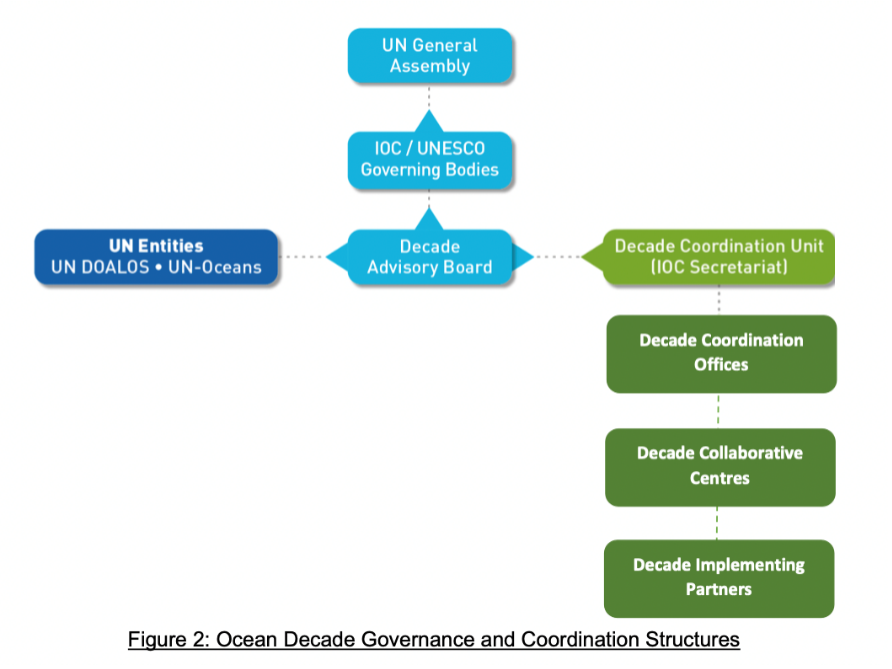 The figure shows that the DCO is hierarchically positioned just below the DCU. It oversees the work of the Decade Collaboration Centres and links with the Decade Implementing Partners. It should be hosted by a UN entity and/or UN Member State acting as a host of a UN Secretariat.The main roles of the DCO are: “Acts as sub-unit of the central Decade Coordination Unit. Catalysis and coordination of Decade Actions including of Calls for Decade Actions, organise and coordinate Decade review processes, promote cooperation amongst UN and Member State partners, communications, monitoring, and resource mobilisation. “The DCO has a geographic or thematic scope which can be an ocean basis or related to one or more Ocean Decade Challenges. In terms of expected resource commitments, the DCO should have a small team of dedicated UN staff, premises and office operational costs.The IODE Co-Chairs recommended that IODE should host such an office considering the 60+ years of experience by the IODE programme and its community of oceanographic data centres in the joint management and sharing of oceanographic data. They considered that this experience can be extremely useful and beneficial towards reaching the goals of the data in the area of oceanographic data. Mr de Bruin noted that there should be one DCO per Decade challenge.Mr de Bruin informed the Management Group that a proposal for the IODE Project Office to host a Decade Coordination Office (DCO) had been prepared and submitted to the DCU on 21 February. Comments and suggestions were received from the DCU and a final version was prepared for the consideration of the IODE MG after a consultation meeting with the DCU on March 4, 2022 (which has been circulated to the MG members by email). The Management Group, at its meeting in March 2022, approved the proposal and decided to submit the proposal to the DCU on behalf of IODE for endorsement. Mr de Bruin further explained that the DCO should have 3 staff (1 P-4 professional staff, 1 P-3 professional staff and 1 G-2 administrative staff). The total cost for 5 years (staff and operations) would be US$ 3,350,000 or US$ 670,000/year.  The Secretariat was informed by the DCU that proposals can be accepted without firm resource commitments. It is understood that the DCO will only commence operations if resources have been assured.The DCU approved the proposal for the IODE Project Office to host a Decade Coordination Office (DCO). Mr de Bruin informed the Committee that actions are ongoing to recruit the required experts for the DCO to initiate its activities. For this recruitment, IODE and DCU are working together along two parallel paths: direct recruitment of a consultant on an 11-month contract through Ocean Decade funds; and organising meetings with IOC member state representatives to seek secondments. This resourcing activity started in January 2023 and is expected that we will have at least 1 expert recruited by April 2023.Proposed: The Committee welcomed the active involvement of IODE in the UN Ocean Decade and the hosting of the Decade Coordination Office for data sharing by the IOC Project Office for IODE in Oostende, Belgium.6.1.3     Submission of, and participation in, Ocean Decade actions by IODEThis agenda item was introduced by Mr Taco de Bruin, IODE Co-Chair. He recalled that IODE-XXVI had adopted Decision IODE-XXVI.6.2 (IODE CONTRIBUTIONS TO THE UN DECADE OF OCEAN SCIENCE FOR SUSTAINABLE DEVELOPMENT (2021-2030) AND ESTABLISHMENT OF AN IODE INTER-SESSIONAL WORKING GROUP) which:Decided to register OTGA, OBIS, OIH/ODIS and PacMAN as Ocean Decade Action following the procedure established for UN entities in the UN Decade of Ocean Science for Sustainable Development (2021-2030) Implementation Plan;Instructed the IODE Secretariat, in close coordination with the IODE MG, to prepare the necessary documentation to register future IODE Decade Actions during the intersessional period; Decided to establish the IODE Intersessional Working Group (IWG) to identify the IODE contribution to the UN Decade of Ocean Science for Sustainable Development (2021-2030) with the following terms of reference:develop an inventory of IODE data and information management assets and tools that could help serve the needs of the Ocean Decade data and information access needs;collaborate and coordinate with the Decade Coordination Unit (DCU) to identify gaps and scope; submit its report with recommendations for further action to the IODE XXVII Session. Regarding (1) he reported that the following decade actions have been submitted by IODE and approved:E-DNA expeditions in marine World Heritage sites (Ward Appeltans)Ocean Practices for the Decade (Peter Pissierssens on behalf of OBPS)OceanTeacher Global Academy: Building Capacity and Accelerated Technology Transfer for the Ocean Decade (Claudia Delgado, Greg Reed, Sofie De Baenst)Pacific Islands Marine Bioinvasions Alert Network (PacMAN) (Ward Appeltans, Pieter Provoost)OceanData-2030 (Lucy Scott)OBIS 2030 (proposal writing workshop 6-7 Oct 2022 in Ostend)In addition, several proposals were submitted in cooperation with IODE:The World Ocean Database Programme (WODP): Openly discoverable, accessible, adaptable, and comprehensive digital global profile oceanographic data of known quality (submitted by Hernan Garcia, NCEI/NOAA, United States as a Decade contribution)CoastPredict - Observing and Predicting the Global Coastal Ocean (Nadia Pinardi, Italy)Ocean Observing Co-Design: evolving ocean observing for a sustainable future	Marine Life 2030Mr de Bruin noted that while the above projects had been included in the Decade action list this does not imply funding. Each Decade action will need to seek funding separately. Nevertheless, it is hoped that projects identified as Decade actions will have a higher chance of obtaining funding than if they were not so identified.Proposed:  The Committee urged IODE NODCs, ADUs and AIUs to also submit projects, preferably as IODE actions or including IODE as a “partner” in projects.Proposed: The Committee invited the IODE World Ocean Database (WOD) project to submit a Decade action proposal via the IODE Secretariat.Proposed:  The Committee requested the DCU to keep the IODE Secretariat updated on any funding opportunities for the submitted actions and instructed the IODE Secretariat to update the IODE Management Group and IODE Committee on progress in this regard.Regarding (2) above he reported that no action had been taken during the past intersessional period.Regarding (3) above he reported that no action had been taken during the past intersessional period.Proposed: The Committee instructed the “IODE Intersessional Working Group (IWG) to identify the IODE contribution to the UN Decade of Ocean Science for Sustainable Development (2021-2030)” to continue its work focusing on elements 2 and 3 of its terms of reference.Proposed: The Committee welcomed the numerous submissions of decade actions by IODE and involvement in several other decade actions but called on the DCU for pro-active action to attract funding to enable the implementation of the submitted actions. The Committee further called for the decade’s more active participation in IODE programme elements such as ODIS, OBIS, OTGA and others as these can all contribute substantially to the data and information requirements of the Decade.   6.1.4	Other areas of cooperation with the Ocean DecadeThis agenda item was introduced by Mr Taco de Bruin, IODE Co-Chair. Mr de Bruin informed the Committee that the DCU was planning to develop an “expert roster”. The Ocean Decade Expert Roster will have the three following roles: (i) input to strategic ambition and target setting for the Ocean Decade Challenges; (ii) input to the technical review of Decade programme and project submissions to inform the deliberations of the Ocean Decade Advisory Board, and the decisions on endorsement by the IOC Executive Secretary; and (iii) input to Decade review processes, including the State of the Decade reports and discussions during the Ocean Decade Conference series. More information is available on https://www.oceandecade.org/expert-roster/.Taking into account the over 20 years history of OceanExpert, the IODE Secretariat offered to adapt OceanExpert to be used also as the Decade expert roster. Several meetings were held between the IODE Secretariat and the DCU which were considered positive. It was considered that such cooperation would be mutually beneficial for IODE and the DCU and for experts it would avoid the need to register in both systems. Regrettably the Secretariat was informed in August 2022 that funding had been received by the DCU to develop a new expert roster and OceanExpert would not be used for this purpose.Proposed: The Committee expressed its disappointment about the decision of the DCU to reject cooperation between IODE’s OceanExpert and the DCU on the Decade Expert Roster stating that this was a missed opportunity to forge a close cooperation between IODE and the Ocean Decade. The Committee instructed the IODE Co-Chairs to contact the IOC Executive Secretary and DCU management to inform them about the potential benefits of OceanExpert to the Ocean Decade and extend the offer again.6.2     REVISION OF THE IOC STRATEGIC PLAN FOR OCEANOGRAPHIC DATA AND INFORMATION MANAGEMENT (2022-2026)This agenda item was introduced by Mr Taco de Bruin, IODE Co-Chair, referring to IOC Manuals and Guides 92 - IODE27 Draft (IOC Strategic Plan for Ocean Data and Information Management (2023-2029)).He recalled that IODE-XXVI had established the inter-sessional working group to revise the IOC strategic plan for oceanographic data and information management through Decision IODE-XXVI.6.3. It was noted that the systems following the IOC Data and Information Management strategic plan will deliver: (i)   interoperable, quality-controlled data on a diverse range of variables, generated according to scientifically and operationally sound methods and persistently archived in well-documented, globally applicable standards and formats, (ii)  timely dissemination of data on a diverse range of variables (generated from observations and model outputs) both in real-time and delayed modes depending on the needs of user groups and their technical capabilities (“on demand” as well as automatically scheduled), and (iii)       easy discovery and access to data and information about a diverse range of variables and derived products (including forecasts, alerts and warnings) by users who have a broad range of capabilities.The working group, through the terms of reference defined by IODE-XXVI was given a list of 16 elements that would need to be taken into consideration. The IODE Management Group, during its March 2022 meeting, had decided that no further action was required in view of the development of a Data and Information Management Strategy by the Ocean Decade’s data coordination group. However, this decision was reversed in June 2022 and the working group proceeded with its work as set out on Decision IODE-XXVI.6.3.Mr de Bruin further noted that the proposed strategic plan would cover the period 2023-2029 so it will cover the UN Decade of Ocean Science for Sustainable Development (2021-2030). IODE and DCU staff will work together to ensure alignment between the IOC Strategic Plan and the Ocean Decade Data and Information StrategyProposed:  The Committee adopted Recommendation IODE-XXVII/6.2 (The IOC Strategic Plan for Ocean Data and Information Management (2023-2029)Recommendation IODE-XXVII.6.2 The IOC Strategic Plan for Ocean Data and Information Management (2023-2029)The IODE Committee,Recalling IOC-XXIX/6.2.2 which adopted the IOC Strategic Plan for Oceanographic Data and Information Management (2017–2021) and also agreed that the Plan should be regularly reviewed and revised by the IODE Committee, andResolution XXII-6 which adopted the IOC Oceanographic Data Exchange Policy,Recognizing thatthe IOC Oceanographic Data Exchange Policy is compatible with other international relevant data-exchange policies that promote free and open access to data, such as WMO Resolution 40,IODE has developed a global network of National Oceanographic Data Centres, Associate Data Units, information centres and related networks, representing a considerable pool of expertise in data and information management and sharing,many IOC Member States have developed distributed networks of data management facilities involving IODE, as well as other centres, to deal with a wide variety of ocean observations, Considering that the vision of the IOC Strategic Plan for Data and Information Management (2023–2029) is to achieve a comprehensive and integrated ocean data and information system, serving the broad and diverse needs of IOC Member States, for management, policy-making and scientific use.Considering further that the objectives of the IOC Strategic Plan for Ocean Data and Information Management for 2023-2029 are to deliver:interoperable, quality-controlled data on a diverse range of variables: (i) generated according to scientifically and operationally sound methods; and (ii) persistently archived in well-documented, globally applicable standards and formats;timely dissemination of data on a diverse range of variables (generated from observations and model outputs) both in real-time and delayed modes depending on the needs of user groups and their technical capabilities (“on demand” as well as automatically scheduled); andeasy discovery and access to data and information about a diverse range of variables and derived products (including forecasts, alerts and warnings) in a way that is user friendly for a wide variety of users.Recommends the endorsement of the IOC Strategic Plan for Ocean Data and Information Management 2023-2029 as given in IOC Manuals and Guides No. 92.Recommends that the Plan should be:published and distributed widely and used as a basic data strategy throughout the programmes and projects of the IOC, andregularly reviewed and revised by the IODE Committee, in close consultation with all IOC programmes. 6.3     ESTABLISHMENT OF THE IODE PARTNERSHIP CENTRE FOR ODISThis agenda item was introduced by Dr Sergey Belov, IODE Co-Chair. He recalled that IODE-XXVI had adopted Decision IODE-XXVI.6.1.2 (REVISION OF THE TERMS OF REFERENCE OF THE PARTNERSHIP CENTRE FOR THE IODE OCEAN DATA PORTAL). The decision decided to rename the “Partnership Centre for the IODE Ocean Data Portal” to “IODE Partnership Centre for ODIS”, and to revise the terms of reference of the Partnership Centre for the IODE Ocean Data Portal. Dr Belov reported that events that had taken place in 2022 had made it impossible for the Partnership Centre to be established. Proposed: The IODE Committee, taking into account the 2022 events and their global impact, decided (i) not to proceed with the establishment of the IODE Partnership Centre for ODIS during the next inter-sessional period and (ii) to consider this matter again at the 28th Session of the IODE Committee in 2025. 6.4     REVISION OF THE IOC OCEANOGRAPHIC DATA EXCHANGE POLICYThis agenda item was introduced by Mr Taco de Bruin, IODE Co-Chair. He referred to Document IOC/IODE-XXVI/6.4 (IOC Data Policy and Terms of Use (2023)).He recalled that the 31st Session of the IOC Assembly (June 2021) recognized that a revision of the 20-year-old IOC data exchange policy was timely and adopted Decision A-31/3.4.2 (International Oceanographic Data and Information Exchange) including part III Revision of the IOC Oceanographic Data Exchange Policy (2003, 2019) which established the IOC Intersessional Working Group on the Revision of the IOC Oceanographic Data Exchange Policy (2003, 2019) (IWG-DATAPOLICY). The Group was given the following terms of reference:Create an inventory of existing international, national and organizational data policies,Review and compare existing international, national and organizational data policiesDevelop a glossary with clear definitions (e.g., open vs free and unrestricted; data vs metadata vs information, licence options),Investigate the expansion of scope and name of the IOC Oceanographic Data Exchange Policy,Gather advice from partner/sister organizations and recognized data provider/manager organizations,Organize a broad consultation on the proposed revised IOC Ocean Data Policy with Member States, IOC global and regional programmes,(vii)Submit a revised IOC Oceanographic Data Exchange Policy to the 32nd Session of the IOC Assembly (2023).Mr Greg Reed, taking into account his long experience in IODE, was invited to complete (i) to (iii). This work resulted in Document IOC/IWG-DATAPOLICY-I/5 (Desk Study on existing data policies (IOC, UN, non-UN)).Mr de Bruin reported that the working group had invited membership as instructed by IODE-XXVI and included representatives from IOC global and regional programmes (GOOS, IODE, HAB, Ocean Acidification, GOSR, Tsunami, IOCAfrica, and WESTPAC). MPR, IOCARIBE and IOCINDIO did not respond to the invitation.IOC Circular Letter No. 2864 was issued on 9 November 2021 and outlined the process to facilitate the work of the IWG-DATAPOLICY and timeline. The first meeting of the IWG-DATAPOLICY was held as a hybrid meeting on 5-6 April 2022. It reviewed its terms of reference and the proposed next steps and timeline. More information on the meeting is available on https://oceanexpert.org/event/3406.The second meeting of the IWG-DATAPOLICY was held as a brief online meeting on 17 May 2022.  It reviewed progress made with the online drafting of the new policy. The third meeting of the IWG-DATAPOLICY was held as a brief online meeting on 23 May. It finalized the draft that was sent to a series of IOC/IODE partner organizations on 6 June 2022 inviting their comments and suggestions. Based upon these comments and suggestions a revision was prepared by the Secretariat which was circulated to the members of the IWG for consultation with their communities (IOC global and regional programmes).As a next step an information session was organized on 21 October 2022 to present the draft policy to IOC Member States (national focal points). The event was attended by 60 participants from 18 Member States (including Member State representatives, IWG-DATAPOLICY members and IOC staff). Only a few recommendations were made for further revision of the draft policy. On 5 December 2022 the Secretariat invited the IWG-DATAPOLICY to review the revised version. No further revisions were requested by the IWG after which Document IOC/IODE-XXVI/6.4 (IOC Data Policy and Terms of Use (2023) was finalized and made available on the IODE-XXVII web site.The Committee was invited to comment on the proposed policy and to consider adopting the associated recommendation for submission to the 2023 Session of the IOC Assembly. Proposed: The Committee adopted Recommendation IODE-XXVII/6.4 (IOC Data Policy and Terms of Use (2023))Recommendation IODE-XXVII.6.4 IOC Data Policy and Terms of Use (2023)The IODE Committee,Recalling that the IOC Oceanographic Data Exchange Policy was published in 2003 (IOC Resolution XXII-6, 2003) and since then has only had one minor change: Clause 5 revised in 2019 by Decision IOC-XXX/7.2.1(II) of the Assembly at its 30th session, Paris, 26 June–4 July 2019.Recognizing that: (i)       the timely and unrestricted international exchange of oceanographic data is essential for the efficient acquisition, integration and use of ocean observations gathered by the countries of the world for a wide variety of purposes including the prediction of weather and climate, the operational forecasting of the marine environment, the preservation of life, the mitigation of human-induced changes in the marine and coastal environment, as well as for the advancement of scientific understanding that makes this possible,(ii)      the global digital data, information, and knowledge ecosystem has radically changed since 2003,(iii)     rapidly advancing technologies have altered the Data Stewardship paradigm,(iv)     that there is a need to improve interoperability and align the IOC data policy with those at national, regional and international levels,(v)     more and more Public-Private Partnerships are being established. To allow the best use of the data in this context as well as in the context of using data in journals from private publishers, the IOC data policy should provide clear guidance for commercial use of data.Noting that partner and sister organizations are changing their data policies, which can serve as a model for updating the IOC data policy,Noting further that principles of data sharing and licensing are becoming globally recognized and adopted, e.g. FAIR Principles and Creative Commons licences,Recommends to close the IOC Intersessional Working Group on the Revision of the IOC Oceanographic Data Exchange Policy (2003, 2019) (IWG-DATAPOLICY), Recommends the adoption of the IOC Data Policy and Terms of Use (2023) as detailed in Annex I to this Recommendation,Decides to develop Guidelines for the development of detailed data and metadata sharing guidelines by all IOC programmes and projects.ANNEX I IOC Data Policy and Terms of Use (2023) Section 1. PreambleThe timely, open and unrestricted international sharing, in both real-time and delayed mode of ocean metadata, data and products is essential for a wide variety of purposes and benefits including scientific research, innovation and decision making, the prediction of weather and climate, the operational forecasting of the marine environment, the preservation of life, economic welfare, safety and security of society, the mitigation of human-induced changes in the marine and coastal environment, as well as for the advancement of scientific understanding that makes this possible. Metadata, data and products should be accessible, interoperable and openly shared with minimum delay and minimum restrictions.Section 2. PurposeThe purpose of this data policy is to outline the requirements with respect to sharing, access, preservation, and attribution to facilitate the broad use and reuse of metadata, data and products.Section 3. FAIR & CARE principlesTo support knowledge discovery and innovation both by humans and machines and to acknowledge indigenous data governance, data should meet the FAIR Guiding Principles (Findable, Accessible, Interoperable and Reusable)[1] and In the case of indigenous data and information, data should meet the CARE principles (Collective Benefit, Authority to Control, Responsibility, Ethics)[2] to the greatest extent practicable.Section 4. Conditions of useData should be licensed (respecting Section 8) under a minimally restrictive and voluntary common-use licence[3] that grants permission, ensures proper attribution (for example, citable using a persistent identifier) and allows others to copy, distribute and make use of the data.Section 5. Data Repositories and the IOC ocean data and information system (ODIS)Data should be quality controlled (using community adopted and documented best practices or standards), accompanied by complete metadata and stored in an openly discoverable and accessible data repository and made available through standards-based data services. Member States shall encourage convergence and interoperability and, where possible, use IODE data centres (National Oceanographic Data Centres or Associate Data Units) or other IOC programme related data centres that share metadata and data using the IOC Ocean Data and Information System (ODIS). ODIS is an interoperability layer and supporting technology to allow existing and emerging ocean data and information systems, to interoperate with one another.                                                                       Section 6: Secure long-term data archivesTo support long-term and secure archival, data and associated metadata should be submitted, to the best practicable degree, to IODE’s World Ocean Database (WOD), the Ocean Biodiversity Information System (OBIS), Global Sea Level Observing System (GLOSS), other IOC related global data archives, and data centres linked to the World Data System (WDS), their successors or other global data archives.Section 7. Access restrictionsData and associated metadata should be made available with minimal restrictions on use unless there are valid reasons to restrict access. Legitimate reasons to restrict access to, and reuse of, data include, inter alia, privacy and confidentiality, protection of species, populations or habitats of concern, and national security.Section 8. Data sharing policies of Member StatesThis Policy acknowledges the right of Member States and data owners to determine the terms of metadata, data and products sharing in a manner consistent with national jurisdictions, international conventions, and treaties, where applicable.Section 9. Data and metadata sharing guidelinesIOC programmes, projects as well as other communities of practice should develop and/or apply, where applicable, detailed metadata, data and products sharing guidelines that are consistent with this IOC Data Policy and Terms of Use.Section 10. Definitions‘Data’ is a set of values, symbols or signs (recorded on any type of medium) that represent one or more properties of an entity[4].‘Metadata’ is 'data about data' describing the content, quality, condition, and other characteristics of data that allows their inventory, discovery, evaluation or use.‘Timely’ in this context means the distribution of data and/or products, sufficiently rapidly to be of value for a given application‘Openly’ means data that can be freely used, re-used and redistributed by anyone - subject only, at most, to the requirement to attribute and share alike. (Open Definition)‘Product’ means a value-added enhancement of data applied to a particular use.[1] Wilkinson, M., Dumontier, M., Aalbersberg, I. et al. The FAIR Guiding Principles for scientific data management and stewardship. Sci Data 3, 160018 (2016). https://doi.org/10.1038/sdata.2016.18[2] CARE Principles for Indigenous Data Governance. https://www.gida-global.org/care[3] For example: the Creative Commons family of licences https://creativecommons.org/about/cclicenses/[4] Ocean Decade Implementation Plan6.5 THE IOC OCEAN DATA AND INFORMATION SYSTEM (ODIS) - PROGRESS AND WAY FORWARDThis agenda item was introduced by Ms Lucy Scott, OIH Project Manager, referring to Document IOC/IODE-XXVII/6.5 (The Ocean Data and Information System (ODIS) - Progress and way forward).She recalled that the ODIS project had been proposed by IODE-XXVI through Recommendation IODE-XXVI.6.1.1 (Establishment of the IOC Ocean Data and Information System (ODIS) and formally approved by the 31st Session of the IOC Assembly in June 2021 through IOC Decision A-31/2.4.2 (International Oceanographic Data and Information Exchange), II (Establishment of the IOC Ocean Data and Information System Project (ODIS)). She further informed the Committee that the development of ODIS had gone hand in hand with the implementation of the Ocean InfoHub Project and the ODISCat (IOC Ocean Data and Information System Catalogue of Sources Project (ODISCat)) which had been established by IODE-XXV in 2019. Regarding ODISCat she noted that the catalogue now contains 3089 references to online sources of data and information.The first session of the IODE Steering Group for the ODIS Project was held on 22 August 2022 as a hybrid event, back-to-back with the third session of the IODE Steering Group for the Ocean InfoHub Project.The Ocean Data and Information System (ODIS) is a long-term solution for NODCs, ADUs and new partners to keep ownership and complete control over their data holdings, while choosing which metadata to share with a growing global ocean digital ecosystem. It is noted that the “ocean digital ecosystem” concept promoted and developed through OIH/ODIS is adopted also by the UN Decade of Ocean Science for Sustainable Development and is referred to in the “Data & Information Strategy for the UN Ocean Decade” to be published in January 2023. It will furthermore be promoted by the Decade Coordination Office (DCO) for Data Sharing, that has been approved for establishment by the IOC Executive Council (2022) and will be hosted by the IOC Project Office for IODE, Oostende, Belgium. It is therefore clear that Ocean InfoHub (and the underpinning ODIS architecture) is a “trailblazer” for the Ocean Decade’s ocean digital ecosystem.A Programme called An Ocean Data and Information System supporting the UN Decade of Ocean Science for Sustainable Development (OceanData-2030) has been registered with the UN Decade for Ocean Science for Sustainable Development. The programme will play a central role in supporting the Ocean Decade mission to catalyse transformative ocean science solutions for sustainable development, connecting people and the ocean. In order to achieve the Ocean Decade vision of ‘the science we need for the ocean we want’.Proposed: The Committee called on Member States to participate in the Ocean Data Information System (ODIS), the Ocean InfoHub Project (OIH) and OceanData-2030 to increase the visibility of their data and information holdings to the world, and to enable improved and more efficient access to global Ocean data and information.6.6     RENEWAL OF THE MOU BETWEEN THE FLANDERS MARINE INSTITUTE AND IOC REGARDING THE IOC PROJECT OFFICE FOR IODEThis agenda item was covered under agenda item 7.4.1. 7.    INTRODUCTION TO WORK PLAN AND BUDGET (FINANCIAL RESOURCES 2023-2025)7.1     UNESCO REGULAR PROGRAMME FINANCIAL RESOURCES REMAINING FOR THE BIENNIUM 2022-2023This agenda item was introduced by Mr Peter Pissierssens, IODE Technical Secretary. He reported that the funding provided to IODE from the UNESCO regular programme was split into approximately USD72,500 for 2022 and USD72,500 for 2023. This represents a cut of 38% compared to the previous biennium 2020-2021. He added that the organisational cost for IODE-XXVII and the Scientific Conference left very limited funds for operational expenses in 2023. Available funds from the Regular Programme for 2023 are approximately US$ 70,000.7.2     UNESCO REGULAR PROGRAMME FINANCIAL RESOURCES EXPECTED FOR THE BIENNIUM 2024-2025This agenda item was introduced by Mr Peter Pissierssens, IODE Technical Secretary. He informed the Committee that at the time of the Committee Session no confirmed information could be available on the funding provided to IODE from the UNESCO Regular Programme for 2024-2025 as UNESCO as a whole is at the beginning of the budgeting and programming process. In accordance with the decision of the UNESCO Executive Board, the next session in May 2023 would be invited to consider 2 scenarios (ZNG = same budget as for 2022-2023 and Base Case = +30M overall). Depending on the outcome of the discussion, further adjustments may be made and presented to the Board in the fall of 2023, with the final programme and budget to be adopted by the UNESCO General Conference in November 2023, as per usual process.For the ZNG the Regular Programme budget available to IODE would remain at approx. US$ 70,000. The base case scenarios could result in a substantial increase to approx. US$175,000/year-US$197,500 for 2024 and 2025, with IODE work prioritized in accordance with the vision for the sustainable delivery and expansion of core programmes proposed in the CL 2912.Figure 2 (below) shows the contributions to the IODE budget from the UNESCO Regular Programme between 2004 and 2023 (and unconfirmed estimates for 2024-2027). Severe cuts were made in the 2022-2023 RP budget reducing the annual RP income to approx. US$ 77,500. For 2024-2025 this could remain the same (Figure 2, based on the zero nominal growth (ZNG) scenario), or it could increase.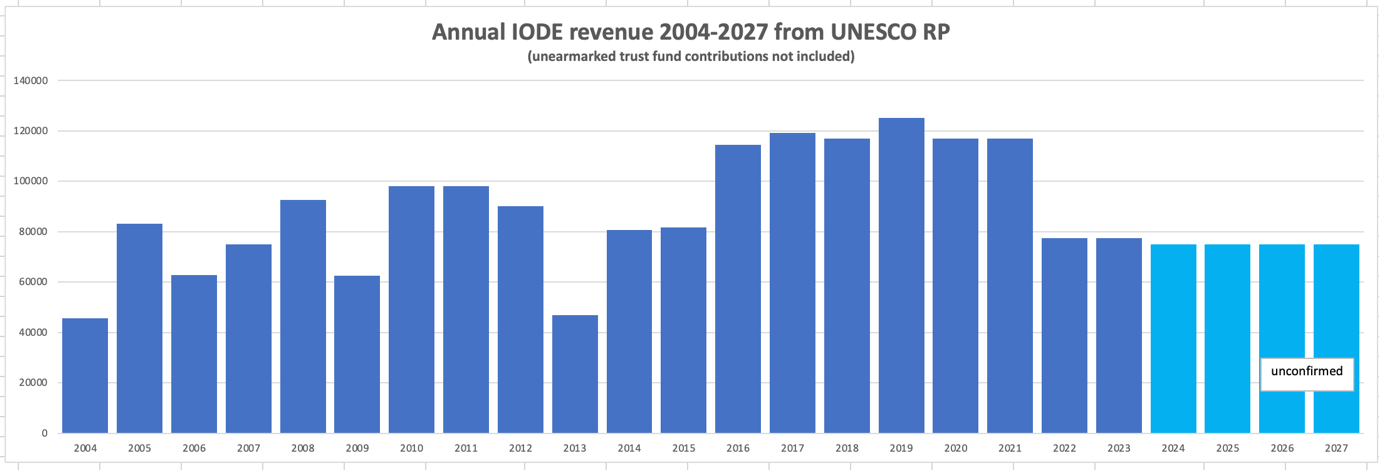 Fig 2: contributions to the IODE budget from the UNESCO Regular Programme between 2004 and 2027Proposed: The Committee called on UNESCO Member States to approve one of the Base Case scenarios noting that the ZNG scenario would bring IODE below the minimum level of viability. 7.3     IODE HUMAN RESOURCES (CURRENT AND REQUIRED)7.3.1     UNESCO Regular Programme, Government of Flanders staff contribution and extra-budgetary project staffThis agenda item was introduced by Mr Peter Pissierssens, IODE Technical Secretary. He reported that IODE Project Office staff was now at a level of 14 (8 posted in Oostende, Belgium) and 6 in their home countries. An additional 2 staff are expected to be recruited in 2023.He noted that Ms Claudia Delgado, OTGA project manager, had left the IOC Project Office for IODE on 15 January 2023 and had taken up a new appointment. Her position had been advertised by the Flanders Marine Institute on 18 November 2022. Mr Pissierssens reported on progress with recruitment.Mr Pissierssens introduced Figure 3 which shows the staffing situation between January 2023 and December 2025. This demonstrates a considerable uncertainty regarding staff support for IODE as from mid-2024. It also shows the unresolved staff shortages for OBIS. 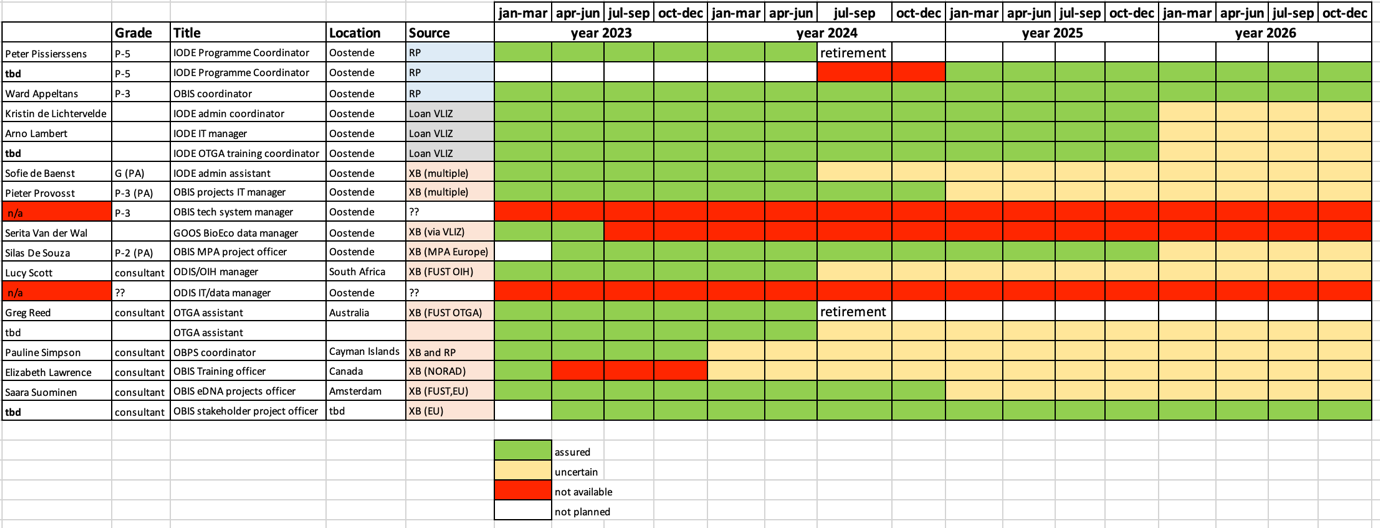 Figure 3: Staffing Table IODE 2023-2025Proposed: The Committee thanked the Government of Flanders (Kingdom of Belgium) for continuing to provide three full-time staff members to the IOC Project Office for IODE, and invited the Government of Flanders (Kingdom of Belgium) to continue this support.Proposed: The Committee expressed its great gratitude to Dr Claudia Delgado who, as leader of the OTGA team, has turned the old training paradigm of continuous professional development (CPD) with ad hoc in-person courses taught in a classroom environment, into a vibrant inclusive hybrid environment including in-person courses held in a growing network of regional (RTCs) and specialized training centres (STCs) around the world. The Committee wished Dr Delgado all the best in her new position. Proposed: The Committee expressed its disappointment that, despite several requests at previous Sessions of the IODE Committee, no additional regular positions had been created and that other priorities had been decided upon. Proposed: The Committee noted that lack of stable staffing at the IODE Secretariat could seriously harm IOC and its IODE as extra-budgetary funding by IODE’s main donor(s) could no longer be expected to assure the long-term sustainability of its core programme activities such as OBIS but also new IOC core activities such as ODIS, OIH, OBPS and others. Proposed: The Committee urged the IOC Executive Secretary to provide additional staff to IODE.7.3.2     Internships and SecondmentsThis agenda item was introduced by Mr Peter Pissierssens, IODE Technical Secretary. He noted with regret that no internships or secondments had been offered during the past inter-sessional period. He also referred to the results of the NODC/ADU survey which indicated that, even if secondments could be provided, they would likely be of short duration. Proposed: The Committee called on Member States to consider seconding, either at the IOC Project Office for IODE, in Oostende, Belgium or in-kind (working from their usual place of work) in order to strengthen the IODE Secretariat.7.4     CONFIRMED EXTRA-BUDGETARY FINANCIAL RESOURCES7.4.1     Government of Flanders (VLIZ)This agenda item was introduced by Mr Peter Pissierssens, IODE Technical Secretary. He informed the Committee that the Government of Flanders decided in 2021 to terminate direct financial support to the IODE Project Office as from 2022. This reduces the available budget by approx. US$200,000/year. However, the provision of three local staff members remained, together with the provision of office space. These contributions are described in the new Memorandum of Understanding, signed by the Flanders Marine Institute (VLIZ) and IOC in October 2022, covering the period January 2022 to December 2026.Support by the Government of Flanders to IOC is also provided through the UNESCO/Flanders Fund-in-Trust for the support of UNESCO's activities in the field of Science. The currently supported large-scale projects include OceanTeacher Global Academy 2, Ocean InfoHub and PacMAN, and eDNA expeditions funded jointly by FUST and the general Flanders UNESCO Trust Fund (FUT). These projects will end June 2024. A FUST external evaluation will be organized in 2023 resulting in two different outcomes: (a) the assessment of the single mid-term self-evaluations produced for each above-mentioned large-scale project; (b) the assessment of the overall governance framework. The submission of the final evaluation report will be expected by September 2023 for subsequent submission to the Government of Flanders. Depending on the outcome of the review of the projects the Government of Flanders may decide to continue its support to IOC and its IODE.In September 2022 the Flanders Marine Institute (VLIZ) together with its partner organizations that include IODE, moved into a new building (Jacobsenstraat, Oostende). The IOC Project Office for IODE is located on the 6th floor of the building.Proposed: The Committee thanked the Government of Flanders (Kingdom of Belgium) and Flanders Marine Institute (VLIZ) for their support as an essential contribution to the resources needed by the IODE Programme, and called on Flanders and VLIZ to continue their support.7.4.2	OtherThis agenda item was introduced by Mr Ward Appeltans, IODE Secretariat. Figure 3 (below) shows the different sources of revenue between 2016 and 2027. An increase in revenue from participation in European Commission funded projects is observed as from 2023. As the current FUST agreement (Flanders-UNESCO) is terminating in 2024 it is not yet known if continued funding will be obtained from this source in 2024 and beyond. As mentioned in agenda item 7.2 the figure assumes a BCS scenario for RP income for 2024-2025 and beyond. Any additional funding through the Ocean Decade is not taken into account.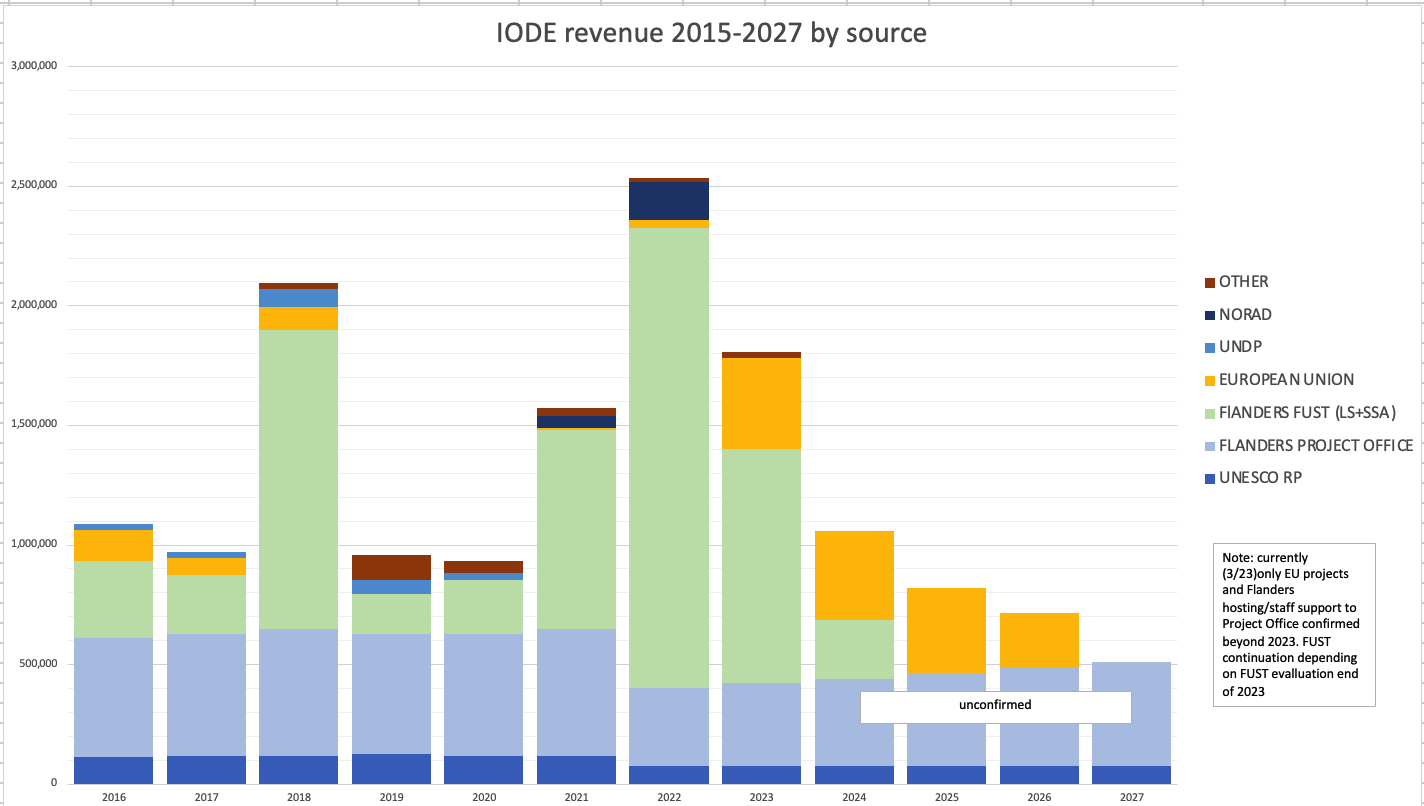 Figure 3: IODE Revenue 2016-2027 by sourceProposed: The Committee strongly urged IOC Member States to follow Flanders’ example and establish long-term funds-in-trust agreements to support IODE.Proposed: The Committee called on its members and parent institutions to involve IODE in any project proposal that includes data or information management elements.7.5     OTHER RESOURCE OPPORTUNITIES FOR 2023-2025This agenda item was introduced by Mr Ward Appeltans. IODE Secretariat. He recalled that in 2022 funding had been received from the government of Norway through NORAD (US$ 500,000/year for capacity development related activities) for some IODE activities. However, it was unclear if this support would be continued and at what level. 8.    PROPOSED WORK PLAN FOR THE NEXT INTER-SESSIONAL PERIOD (2023-2025)8.1     CURRENT PROJECTSThis was covered under agenda item 3.3.8.2     NEW INITIATIVESThis agenda item was introduced by Mr Greg Reed, IODE Consultant. He reported that … (this will be completed if new proposals have been received)8.3     IODE PROMOTION OPPORTUNITIES 2023-2025This agenda item was introduced by Mr Taco de Bruin, IODE Co-Chair. He invited participants to identify opportunities to showcase IODE activities during the next two years (eg international conferences). (this will be completed during the Session)8.4     WORK PLAN AND BUDGET 2023-2024This agenda item was introduced by Mr Gred Reed, IODE Consultant. He reported that the sessional working group for work plan and budget had prepared a work plan and budget for 2023 and 2024based on the work plans submitted by all projects and revised by the Committee based on available resources. (this will be completed during the Session)Recommendation IODE-XXVII/8.4IODE Work Plan and Budget 2023-20249.    ANY OTHER BUSINESSThis agenda item was introduced by Mr Taco de Bruin based upon input from the Committee under agenda item 2.1.(this will be completed during the Session)10.      DATE AND PLACE OF THE NEXT SESSION (IODE-XXVIII, 2025)This agenda item was introduced by Mr Taco de Bruin, IODE Co-Chair. The Committee was invited to consider holding the meeting during the month of March 2025, taking into consideration the need to report to the IOC Assembly in June 2025.Countries that would be prepared to host the next Session were kindly requested to inform the IODE Secretariat of their intention to host, not later than 12 months before the next Session dates, (i.e., before March 2024). Full information on the in-kind contributions expected from a Host are available upon request from the IODE Secretariat. 11.      ELECTION OF THE CO-CHAIRSThe IODE Technical Secretary, Mr Peter Pissierssens, introduced this item by referring to the IOC Rules of Procedure (Document IOC/INF-1166), and more particularly to Rule 25, para 2. The Technical Secretary informed the Committee that, in accordance with the above Rules, the current two Co-Chairs (Dr Sergey Belov and Mr Taco de Bruin) had completed two terms and therefore were required to step down.The IODE Technical Secretary then informed the Committee that IOC Circular Letter No 2885 (Call for Candidatures for the Positions of IOC Committee on International Oceanographic Data and Information Exchange (IODE) Co-Chair for the Inter-sessional period 2023–2025) had been issued on 20 April 2022. Mr Pissierssens then informed the Committee on the valid candidatures received: Ms Lotta Fyrberg (Sweden)Ms Paula Sierra (Colombia)Proposed: The Committee thanked Dr Sergey Belov and Mr Taco de Bruin for their considerable contribution to IODE during the past inter-sessional periods, referring especially to the considerable challenges posed by the Covid pandemic.Proposed: The Committee elected Ms Lotta Fyrberg and Ms Paula Sierra as IODE Co-Chairs for the next inter-sessional period.The incoming Co-Chairs briefly addressed the Committee….. this will be completed during the SessionMr Taco de Bruin, outgoing Co-Chair addressed the Committee … this will be completed during the SessionDr Sergey Belov, outgoing Co-Chair addressed the Committee … this will be completed during the Session12.      IODE ACHIEVEMENT AWARDS 2023[note: the IODE achievement awards 2023 will be handed over during a ceremony to be held during the Ocean Data Conference 2023 and IODE-XXVII Reception, Tuesday 21 March 2023]This agenda item was introduced by Mr Taco de Bruin. He recalled that IODE Sessions have been bestowing "IODE Achievement Awards" since the twentieth Session of the IODE Committee in 2009 in order to express special appreciation to some of these experts who contributed time and effort to the IODE programme. Between 2009 and 2021 a total of 36 awards have been given. The award ceremony was traditionally held during the Session Dinner or Reception. A full list of awards issued during previous sessions is found on http://www.iode.org/awards .Mr Taco de Bruin recalled that the IODE Management Group had decided to give the awards in 2021 "virtually" (naming the recipients) at IODE-XXVI and hand them over "physically" at IODE-XXVII in 2023.The Management Group had also decided to issue a separate award for early career experts in data and information management. Criteria would need to be agreed upon. Mr de Bruin reported that, due to the heavy workload during the past inter-sessional period no action had been taken on this matter.IODE Achievement Awards (2023) were bestowed to the following experts, who contributed exceptional time and effort to the IODE programme:-… this will be completed during the Session- …The Committee expressed its great gratitude to ( this will be completed during the Session) members of the IODE community thanking them for their exceptional contributions to continue building “our” IODE.13.      ADOPTION OF DECISIONS AND RECOMMENDATIONSThis Agenda Item was introduced by both Co-Chairs. The Committee was invited to adopt the Decisions and Recommendations which had been reviewed during the Session and included in the action paper. [Note: Adopted Decisions and Recommendations will be attached as an Annex to the Summary Report of the Session].14.      ADOPTION OF THE SUMMARY REPORTProposed: The Committee requested its Co-Chairs and the IODE Secretariat to make editorial corrections as necessary, taking into account the discussions held during the session.Proposed: The Committee requested the IODE Co-Chairs to present the Executive Summary to the Thirty Second Session of the IOC Assembly that would take place in June 2023.15.      CLOSURE[Note: text to be added after the Session]The Co-Chairs addressed the Committee.The Co-Chairs closed the Session on Friday 24 March at XXXX[end of document]